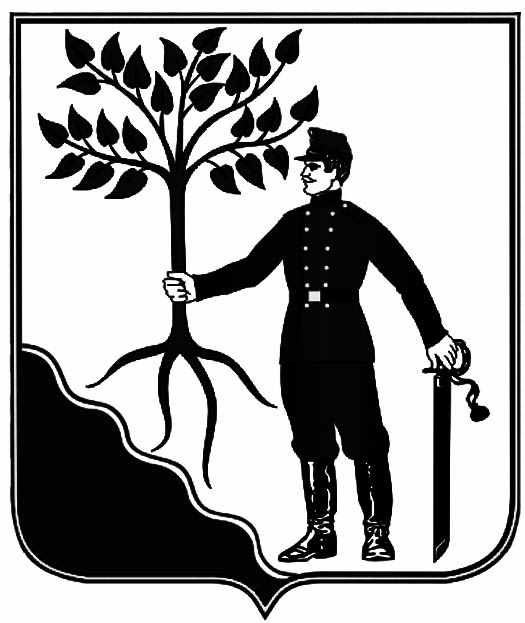 КРАСНОДАРСКИЙ КРАЙНОВОКУБАНСКИЙ РАЙОНСОВЕТ НОВОКУБАНСКОГО ГОРОДСКОГО ПОСЕЛЕНИЯНОВОКУБАНСКОГО РАЙОНАРЕШЕНИЕ16 сентября 2022 года                                № 410                                  г. НовокубанскО внесении изменений в решение Совета Новокубанского городского поселения Новокубанского района от 19 ноября 2021 года № 307 «О бюджете Новокубанского городского поселения Новокубанского района на 2022 год»В соответствии с нормами Бюджетного кодекса Российской Федерации, решением Совета Новокубанского городского поселения Новокубанского района от 20 декабря 2013 года № 510 «Об утверждении Положения о бюджетном процессе в Новокубанском городском поселении Новокубанского района», Совет Новокубанского городского поселения Новокубанского района р е ш и л:1. Внести в решение Совета Новокубанского городского поселения Новокубанского района от 19 ноября 2021 года № 307 «О бюджете Новокубанского городского поселения Новокубанского района на 2022 год» следующие изменения:1) Пункт 1 решения изложить в следующей редакции:«1. Утвердить основные характеристики бюджета Новокубанского городского поселения Новокубанского района на 2022 год:1) общий объем доходов в сумме 231 553,6 тыс. рублей;2) общий объем расходов в сумме 245 896,9  тыс. рублей;3) верхний предел муниципального внутреннего долга Новокубанского городского поселения Новокубанского района на 1 января 2023 года  в сумме 25 350,0 тыс. рублей, в том числе верхний предел долга по муниципальным гарантиям Новокубанского городского поселения Новокубанского района в сумме 0,0 тыс. рублей;4) дефицит бюджета Новокубанского городского поселения Новокубанского района в сумме 14 343,3  тыс. рублей.».3) Внести изменения в следующие приложения к решению Совета Новокубанского городского поселения Новокубанского района от 19 ноября 2021 года № 307 «О бюджете Новокубанского городского поселения Новокубанского района на 2022 год»:а) приложение № 1 «Объем доходов в бюджет Новокубанского городского поселения Новокубанского района по кодам видов (подвидов) доходов на 2022 год» изложить в новой редакции согласно приложению № 1 к настоящему решению;б) приложение № 2 «Безвозмездные поступления в бюджет Новокубанского городского поселения Новокубанского района в 2022 году» изложить согласно приложению № 2 к настоящему решению;в) приложение № 4 «Распределение бюджетных ассигнований по разделам и подразделам классификации расходов бюджетов на 2022 год» изложить в новой редакции согласно приложению № 3 к настоящему решению;г) приложение № 5 «Распределение бюджетных ассигнований по  целевым статьям (муниципальным программам Новокубанского городского поселения Новокубанского района и не программным направлениям деятельности) группам видов расходов классификации расходов бюджетов на 2022 год» изложить в новой редакции  согласно приложению № 4 к настоящему решению;	д) приложение № 6  «Ведомственная структура расходов бюджета Новокубанского городского поселения Новокубанского района на 2022 год» изложить в новой редакции согласно приложению № 5 к настоящему решению;е) приложение № 7 «Источники финансирования дефицита бюджета Новокубанского городского поселения Новокубанского района на 2022 год» изложить в новой редакции согласно приложению № 6 к настоящему решению;   2. Контроль за выполнением настоящего решения возложить на комитет Совета Новокубанского городского поселения Новокубанского района  по финансам, бюджету, налогам и контролю (Белесов Е.А.).  3. Решение вступает в силу со дня его официального опубликования в информационном бюллетене «Вестник Новокубанского городского поселения» и подлежит размещению на официальном сайте администрации Новокубанского городского поселения Новокубанского района.	Исполняющий обязанностиначальника финансово-экономическогоотдела администрацииНовокубанского городского поселенияНовокубанского районаС.Г. ГладковаПриложение № 1 к  решению Совета Новокубанского городского поселенияНовокубанского района от 16.09.2022г. № 410<<Приложение № 1Утвержденрешением Совета Новокубанского городского поселенияНовокубанского районаот  19.11.2021 г.  № 307Объем поступлений доходов в бюджет Новокубанского городского          поселения Новокубанского района по кодам видов (подвидов) доходов на 2022 годИсполняющий обязанностиначальника финансово-экономическогоотдела администрацииНовокубанского городского поселенияНовокубанского районаС.Г. ГладковаПриложение № 2к  решению Совета Новокубанского городского поселенияНовокубанского районаот  16.09.2022г. № 410"Приложение № 2Утвержденрешением Совета Новокубанского городского поселенияНовокубанского районаот  19.11.2021 г.  № 307Безвозмездные поступления в бюджет Новокубанского городского поселения Новокубанского района в 2022 году Исполняющий обязанностиначальника финансово-экономическогоотдела администрацииНовокубанского городского поселенияНовокубанского районаС.Г. ГладковаПриложение № 3к решению Совета Новокубанского городского поселенияНовокубанского районаот 16.09.2022г.  № 410<<Приложение № 4Утвержденорешением Совета Новокубанского городского поселенияНовокубанского районаот 19.11.2021 г.  № 307  Распределение бюджетных ассигнованийпо разделам и подразделам классификации расходов бюджетов на 2022 годИсполняющий обязанностиначальника финансово-экономическогоотдела администрацииНовокубанского городского поселенияНовокубанского районаС.Г. ГладковаПриложение № 4к Решению Совета Новокубанского городского поселенияНовокубанского районаот 16.09.2022г. № 410<<Приложение № 5 УТВЕРЖДЕНОРешением Совета Новокубанского городского поселенияНовокубанского районаот 19.11.2021 г. № 307Распределение бюджетных ассигнований по  целевым статьям(муниципальным программам Новокубанского городского поселенияНовокубанского района и непрограммным направлениям деятельности), группам видов расходов классификации расходов бюджетов на 2022 годИсполняющий обязанностиначальника финансово-экономическогоотдела администрацииНовокубанского городского поселенияНовокубанского районаС.Г. ГладковаПриложение № 5к решению Совета Новокубанского городского поселенияНовокубанского районаот 16.09.2022г. № 410<<Приложение № 6Утвержденорешением Совета Новокубанского городского поселенияНовокубанского районаот 19.11.2021 г. № 307Ведомственная структура расходов бюджетаНовокубанского городского поселения Новокубанского  района на 2022 годИсполняющий обязанностиначальника финансово-экономическогоотдела администрацииНовокубанского городского поселенияНовокубанского районаС.Г. ГладковаПриложение  № 6 к решению Совета Новокубанского городского поселенияНовокубанского районаот 16.09.2022г. № 410Приложение № 7 Утвержденырешением Совета Новокубанского городского поселенияНовокубанского районаот 19.11.2021 г. № 307Источники финансирования  дефицита местного бюджета, перечень статей источников финансирования дефицитов бюджетов на 2022 годИсполняющий обязанностиначальника финансово-экономическогоотдела администрацииНовокубанского городского поселенияНовокубанского района                                                                                                                                         С.Г. ГладковаВ соответствии со статьей 4 Федерального закона от 21 июля 2005 года № 115-ФЗ «О концессионных соглашениях», Федеральным законом от 6 октября 2003 года № 131 – ФЗ «Об общих принципах организации местного самоуправления в Российской Федерации», Законом Краснодарского края от 7 июня 2004 года № 717-КЗ «О местном самоуправлении в Краснодарском крае», руководствуясь Уставом Новокубанского городского поселения Новокубанского района, руководствуясь Уставом Новокубанского городского поселения Новокубанского района, п о с т а н о в л я ю:1. Внести изменения в постановление администрации Новокубанского городского поселения Новокубанского района от 9 июня 2022 года № 593  «Об утверждении перечня объектов, в отношении которых планируется заключение концессионных соглашений», изложив приложение в новой редакции, согласно приложению к настоящему постановлению.2. Отделу организационно-кадровой работы администрации Новокубанского городского поселения Новокубанского района опубликовать настоящее постановление в информационном бюллетене «Вестник Новокубанского городского поселения Новокубанского района», разместить на официальном сайте Новокубанского городского поселения Новокубанского района в информационно-телекоммуникационной сети «Интернет» (www.ngpnr.ru).3. Управлению имущественных и земельных отношений, архитектуры и градостроительства администрации Новокубанского городского поселения Новокубанского района (Никитенко) разместить Перечень на официальном сайте Российской Федерации в информационно-телекоммуникационной сети «Интернет» для размещения информации о проведении торгов, определенном Правительством Российской Федерации (www.torgi.gov.ru).4. Контроль за исполнением настоящего постановления возложить на заместителя главы Новокубанского городского поселения Новокубанского района, начальника отдела муниципального контроля А.Е. Ворожко.5. Постановление вступает в силу со дня его подписания.Глава Новокубанского городского поселенияНовокубанского района                       		                                                                                         П.В. МанаковПЕРЕЧЕНЬобъектов, в отношении которых планируется заключение концессионных соглашенийНачальник управления имущественных и земельных отношений,архитектуры и градостроительстваадминистрации Новокубанского городского  поселения Новокубанского района                                                                                                                          М.В. НикитенкоВ целях реализации политики Новокубанского городского поселения Новокубанского района в области развития малого и среднего предпринимательства на территории Новокубанского городского поселения Новокубанского района, на основании Федеральных законов от 24 июля       2007 года № 209-ФЗ «О развитии малого и среднего предпринимательства в Российской Федерации», от 22 июля 2008 года № 159-ФЗ «Об особенностях отчуждения недвижимого имущества, находящегося в государственной собственности субъектов Российской Федерации или в муниципальной собственности и арендуемого субъектами малого и среднего предпринимательства, и о внесении изменений в отдельные законодательные акты Российской Федерации», руководствуясь Федеральным законом от 6 октября 2003 года № 131-ФЗ «Об общих принципах организации местного самоуправления в Российской Федерации», распоряжением главы   администрации (губернатора) Краснодарского края от 3 декабря 2008 года № 1040-р «Об имущественной поддержке субъектов малого и среднего предпринимательства в Краснодарском крае», законом Краснодарского края от 7 июня 2004 года № 717-КЗ «О местном самоуправлении в Краснодарском крае», приказом Минэкономразвития России от 20 апреля 2016 № 264 «Об утверждении Порядка представления сведений об утвержденных перечнях государственного имущества и муниципального имущества, указанных в части 4 статьи 18 Федерального закона «О развитии малого и среднего предпринимательства в Российской Федерации», а также об изменениях, внесенных в такие перечни, в акционерное общество «Федеральная корпорация по развитию малого и среднего предпринимательства», формы представления и состава таких сведений», Порядка формирования, ведения, ежегодного дополнения и опубликования перечня муниципального имущества, свободного от прав третьих лиц, предназначенного для предоставления во владение и (или) пользование субъектам малого и среднего предпринимательства и организациям, образующим инфраструктуру поддержки субъектов малого и среднего предпринимательства, физическим лицам, не являющимся индивидуальными предпринимателями и применяющим специальный налоговый режим «Налог на профессиональный доход», утвержденным постановлением администрации Новокубанского городского поселения Новокубанского района от 20 июля 2021 года № 806, Уставом Новокубанского городского поселения Новокубанского района, п о с т а н о в л я ю:1. Внести изменения в постановление администрации Новокубанского городского поселения Новокубанского района от 25 августа 2016 года № 823 «Об утверждении перечня муниципального имущества, свободного от прав третьих лиц (за исключением права хозяственного ведения, права оперативного управления, а также имущественных прав субъектов малого и среднего предпринимательства), предназначенного для предоставления во владение и (или) в пользование субъектам малого и среднего предпринимательства, организациям, образующим инфраструктуру поддержки субъектов малого и среднего предпринимательства, и физическим лицам, не являющимся индивидуальными предпринимателями и применяющим специальный налоговый режим «Налог на профессиональный доход»»                        (с изменениями от 04 февраля 2022 года № 104), изложив приложение к постановлению в новой редакции, согласно приложению к настоящему постановлению.2. Постановление администрации Новокубанского городского поселения Новокубанского района от 30 сентября 2021 года № 1126 «О внесении изменений в постановление администрации Новокубанского городского поселения Новокубанского района от 25 августа 2016 года № 823  «Об утверждении перечня муниципального имущества, свободного от прав третьих лиц (за исключением имущественных прав субъектов малого и среднего предпринимательства), предназначенного для передачи во владение и (или) в пользование на долгосрочной основе субъектам малого и среднего предпринимательства и организациям, образующим инфраструктуру поддержки субъектов малого и среднего предпринимательства, не подлежащего продаже»» признать утратившим силу.3. Управлению имущественных и земельных отношений, архитектуры и градостроительства администрации Новокубанского городского поселения Новокубанского района (Никитенко):опубликовать настоящее постановление в информационном бюллетене «Вестник Новокубанского городского поселения Новокубанского района», разместить на официальном сайте Новокубанского городского поселения Новокубанского района в информационно-телекоммуникационной сети «Интернет» (www.ngpnr.ru).4. Контроль за исполнением настоящего постановления возложить на заместителя главы Новокубанского городского поселения Новокубанского района, начальника отдела муниципального контроля А.Е. Ворожко.5. Постановление вступает в силу со дня его подписания.Глава Новокубанского городского поселения Новокубанского района			                                                                                        П.В. Манаков                       Информационный бюллетень «Вестник Новокубанского городского поселения Новокубанского района»№ 62 от 16.09.2022г. Учредитель: Совет Новокубанского городского поселения Новокубанского района  Код Наименование доходаСумма,                            тыс. рублей1231 00 00000 00 0000 000Налоговые и неналоговые доходы147 446,11 01 02000 01 0000 110Налог на доходы физических лиц*67 907,71 03 02231 01 0000 110              Доходы от уплаты акцизов на дизельное топливо, подлежащее распределению между бюджетами субъектов Российской Федерации и местными бюджетами с учетом установленных дифференцированных нормативов отчислений в местные бюджеты16 890,31 03 02241 01 0000 110 Доходы от уплаты акцизов на моторные масла для дизельных и (или) карбюраторных (инжекторных) двигателей, подлежащие распределению между бюджетами субъектов Российской Федерации и местными бюджетами с учетом установленных дифференцированных нормативов отчислений в местные бюджеты16 890,31 03 02251 01 0000 110 Доходы от уплаты акцизов на автомобильный бензин, подлежащие распределению между бюджетами субъектов Российской Федерации и местными бюджетами с учетом установленных дифференцированных нормативов отчислений в местные бюджеты16 890,31 03 02261 01 0000 110Доходы от уплаты акцизов на прямогонный бензин, подлежащие распределению между бюджетами субъектов Российской Федерации и местными бюджетами с учетом установленных дифференцированных нормативов отчислений в местные бюджеты16 890,31 05 03000 01 0000 110Единый сельскохозяйственный налог*7 300,21 06 01030 13 0000 110Налог на имущество физических лиц22 450,01 06 06000 13 0000 110Земельный налог*22 415,01 11 00000 00 0000 000Доходы от использования имущества, находящегося в государственной и муниципальной собственности6 680,01 11 05013 13 0000 120Доходы, получаемые в виде арендной платы за земельные участки, государственная собственность на которые не разграничена и которые расположены в границах поселений, а также средства от продажи права на заключение договоров аренды указанных земельных участков6 000,01 11 05025 13 0000 120Доходы, получаемые в виде арендной платы, а также средства от продажи права на заключение договоров аренды за земли, находящиеся в собственности поселений (за исключением земельных участков муниципальных бюджетных и автономных учреждений) 300,01 11 05035 13 0000 120Доходы от сдачи в аренду имущества, находящегося в оперативном управлении органов управления поселений и созданных ими учреждений (за исключением имущества муниципальных бюджетных и автономных учреждений)45,01 11 09045 13 0000 120Прочие доходы от использования имущества и прав, находящихся в государственной и муниципальной собственности (за исключением имущества  бюджетных и автономных учреждений, а также имущества государственных и муниципальных унитарных предприятий, в том числе казённых) 70,01 11 09080 13 0000 120Плата, поступившая в рамках договора за предоставление права на размещение и эксплуатацию нестационарного торгового объекта, установку и эксплуатацию рекламных конструкций на землях или земельных участках, находящихся в собственности городских поселений, и на землях или земельных участках, государственная собственность на которые не разграничена265,01 13 00000 00 0000 000Прочие доходы от оказания платных услуг (работ) получателями средств бюджетов городских и сельских поселений976,31 13 02995 13 0000 130Прочие доходы от компенсации затрат бюджетов городских поселений626,31 13 01995 13 0000 130Прочие доходы от оказания платных услуг (работ) получателями средств бюджетов городских поселений350,01 14 00000 00 0000 000Доходы от продажи материальных и нематериальных активов*2 626,61 14 02053 13 0000 410Доходы от реализации иного имущества, находящегося в собственности городских поселений (за исключением имущества муниципальных бюджетных и автономных учреждений, а также имущества муниципальных унитарных предприятий, в том числе казенных), в части реализации материальных запасов по указанному имуществу1 271,31 14 06013 13 0000 430Доходы от продажи земельных участков, государственная собственность на которые не разграничена и которые расположены в границах поселений1 110,01 14 06025 13 0000 430Доходы от продажи земельных участков, находящихся в собственности городских поселений (за исключением  земельных участков муниципальных бюджетных и автономных учреждений)245,31 16 00000 00 0000 000Штрафы, санкции, возмещение ущерба 150,01 16 00000 00 0000 000Штрафы, санкции, возмещение ущерба 150,01 17 00000 00 0000 000Прочие неналоговые доходы50,01 17 05050 13 0000 180Прочие неналоговые доходы бюджетов городских поселений50,02 00 00000 00 0000 000Безвозмездные поступления84 107,52 02 00000 00 0000 000Безвозмездные поступления от других бюджетов бюджетной системы Российской Федерации84 085,62 02 10000 00 0000 150Дотации бюджетам бюджетной системы Российской Федерации41 308,52 02 15001 13 0000 150Дотации бюджетам городских поселений на выравнивание  бюджетной обеспеченности41 308,52 02 20000 00 00000 150Субсидии бюджетам бюджетной системы Российской Федерации (межбюджетные субсидии)40 945,82 02 25497 13 0000 150Субсидии бюджетам городских поселений на реализацию мероприятий по обеспечению жильем молодых семей2 450,12 02 29999 13 0000 150Прочие субсидии бюджетам городских поселений38 495,72 02 30000 00 0000 150Субвенции бюджетам субъектов РФ и муниципальных образований 1 831,32 02 30024 13 0000 150Субвенции бюджетам городских поселений на выполнение передаваемых полномочий субъектов Российской Федерации12,42 02 35118 13 0000 150Субвенции бюджетам городских поселений на осуществление первичного воинского учета на территориях, где отсутствуют военные комиссариаты1 818,92 04 00000 00 0000 150Безвозмездные поступления от негосударственных организаций21,92 04 05010 13 0000 150Предоставление негосударственными организациями грантов для получателей средств бюджетов городских поселений21,9ИТОГО  ДОХОДОВ231 553,6КодНаименование дохода Сумма, тыс.рублей1232 00 00000 00 0000 000Безвозмездные поступления от других бюджетов бюджетной системы Российской Федерации84 107,52 02 00000 00 0000 000Безвозмездные поступления от других бюджетов бюджетной системы Российской Федерации84 085,62 02 10000 00 0000 150Дотации бюджетам бюджетной системы Российской Федерации41 308,52 02 15001 13 0000 150Дотации бюджетам городских поселений на выравнивание  бюджетной обеспеченности41 308,52 02 20000 00 00000 150Субсидии бюджетам бюджетной системы Российской Федерации (межбюджетные субсидии)40 945,82 02 25497 13 0000 150Субсидии бюджетам городских поселений на реализацию мероприятий по обеспечению жильем молодых семей2 450,12 02 29999 13 0000 150Прочие субсидии бюджетам городских поселений38 495,72 02 30000 00 0000 150Субвенции бюджетам субъектов Российской Федерации и муниципальных образований 1 831,32 02 30024 13 0000 150Субвенции бюджетам городских поселений на выполнение передаваемых полномочий субъектов Российской Федерации12,42 02 35118 13 0000 150Субвенции бюджетам городских поселений на осуществление первичного воинского учета на территориях, где отсутствуют военные комиссариаты1 818,92 04 00000 00 0000 150Безвозмездные поступления от негосударственных организаций21,92 04 05010 13 0000 150Предоставление негосударственными организациями грантов для получателей средств бюджетов городских поселений21,9НаименованиеРзПРСумма на год 2345Всего расходов245 896,9в том числе:Общегосударственные вопросы010027 784,70Функционирование высшего должностного лица субъекта Российской Федерации и муниципального образования01021 591,10Функционирование Правительства Российской Федерации, высших органов исполнительной власти субъектов Российской Федерации, местных администраций010419 948,60Обеспечение деятельности финансовых, налоговых и таможенных органов и органов финансового (финансово-бюджетного) надзора0106327,00Резервные фонды0111200,00Другие общегосударственные вопросы01135 718,00Национальная оборона02001 818,90Мобилизационная и вневойсковая подготовка02031 818,90Национальная безопасность и правоохранительная деятельность03008 835,90Защита населения и территории от  чрезвычайных ситуаций природного и техногенного характера, пожарная безопасность03108 615,90Другие вопросы в области национальной безопасности и правоохранительной деятельности0314220Национальная экономика040058 827,70Дорожное хозяйство (дорожные фонды)040957 269,70Другие вопросы в области национальной экономики04121 558,00Жилищно-коммунальное хозяйство050074 018,10Коммунальное хозяйство05029 120,30Благоустройство050327 982,80Другие вопросы в области жилищно-коммунального хозяйства050536 915,00Образование07001 085,00Профессиональная подготовка, переподготовка и повышение квалификации070550,00Молодежная политика 07071 035,00Культура, кинематография080068 800,80Культура080163 010,30Другие вопросы в области культуры, кинематографии 08045 790,50Социальная политика10004 424,80Пенсионное обеспечение1001218,30Охрана семьи и детства10044 083,50Другие вопросы в области социальной политики1006123,0Обслуживание государственного и муниципального долга1300301,00Обслуживание государственного внутреннего и муниципального долга1301301,00№    п/пНаименованиеЦСРВРСумма12345Всего:245896,90в том числе по муниципальным программам221012,30по не программным направлениям деятельностипо не программным направлениям деятельностипо не программным направлениям деятельности24884,601Муниципальная программа Новокубанского городского поселения Новокубанского района "Социальная поддержка граждан" 02 0 00 0000002 0 00 000005655,80Развитие мер социальной поддержки отдельных категорий граждан02 1 00 0000002 1 00 00000218,30Меры социальной поддержки отдельной категории пенсионеров02 1 01 0000002 1 01 00000218,30Дополнительное материальное обеспечение лиц, замещавших выборные муниципальные должности и должности муниципальной службы муниципального образования02 1 01 1081002 1 01 10810218,30Социальное обеспечение и иные выплаты населению (краевой бюджет)02 1 01 10810300218,301.1Поддержка социально ориентированных некоммерческих организаций02 2 00 0000002 2 00 00000343,001.1Оказание поддержки социально ориентированным некоммерческим организациям при реализации ими собственных общественно полезных программ02 2 01 0000002 2 01 00000343,001.1.1Мероприятия по поддержке социально ориентированных некоммерческих организаций02 2 01 1016002 2 01 10160343,001.1.1.1Предоставление субсидий бюджетным, автономным учреждениям и иным некоммерческим организациям02 2 01 10160600343,001.2Обеспечение жильем молодых семей02 3 00 0000002 3 00 000004083,501.2.1Повышение качества жилищного обеспечения населения02 3 01 0000002 3 01 000004083,501.2.1.1Реализация мероприятий по обеспечению жильем молодых семей02 3 01 L497002 3 01 L49704083,501.2.1.1.1Социальное обеспечение и иные выплаты населению (краевой бюджет)02 3 01 L49703002450,101.2.1.1.2Социальное обеспечение и иные выплаты населению (местный бюджет)02 3 01 L49703001633,401.1Основные мероприятия муниципальной программы муниципального образования "Социальная поддержка граждан"02 4 00 0000002 4 00 000001011,001.1Компенсационные выплаты02 4 01 0000002 4 01 000001011,001.1.1Компенсационная выплата органам территориального общественного самоуправления02 4 01 1083002 4 01 108301011,001.1.1.1Социальное обеспечение и иные выплаты населению02 4 01 108303001011,002Муниципальная программа Новокубанского городского поселения Новокубанского района «Комплексное и устойчивое развитие в сфере строительства, архитектуры и дорожного хозяйства» 04 0 00 0000004 0 00 0000057919,702.1Обеспечение безопасности дорожного движения04 2 00 0000004 2 00 0000012449,802.1.1Организация комплекса мероприятий по обеспечению безопасности дорожного движения04 2 01 0000004 2 01 0000012449,802.1.1.1Мероприятия по обеспечению безопасности дорожного движения04 2 01 1036004 2 01 1036012449,802.1.1.1.1Закупка товаров, работ и услуг для обеспечения государственных (муниципальных) нужд04 2 01 1036020012449,802.2Строительство, реконструкция, капитальный ремонт, ремонт автомобильных дорог местного значения04 4 00 0000004 4 00 0000044819,90Проведение комплекса мероприятий по строительству, реконструкции, капитальному ремонту и ремонту автомобильных дорог местного значения04 4 01 0000004 4 01 0000044819,902.2.1Строительство, реконструкция, капитальный ремонт и ремонт автомобильных дорог общего пользования местного значения04 4 01 1035004 4 01 103505133,602.2.1.1Закупка товаров, работ и услуг для обеспечения государственных (муниципальных) нужд04 4 01 103502005133,60Капитальный ремонт и ремонт автомобильных дорог общего пользования местного значения04 4 01 S244004 4 01 S244039686,30Закупка товаров, работ и услуг для обеспечения государственных (муниципальных) нужд04 4 01 S244020039686,302.3Подготовка градостроительной и землеустроительной документации на территории муниципального образования04 5 00 0000004 5 00 00000650,002.3.1Организация разработки градостроительной и землеустроительной документации04 5 01 0000004 5 01 00000650,002.3.1.1Мероприятия по подготовке градостроительной и землеустроительной документации04 5 01 1038004 5 01 10380650,002.3.1.1.1Закупка товаров, работ и услуг для обеспечения государственных (муниципальных) нужд04 5 01 10380200650,003Муниципальная программа Новокубанского городского поселения Новокубанского района «Развитие жилищно-коммунального хозяйства»05 0 00 0000005 0 00 0000073056,103.1.Развитие водоснабжения и водоотведения населенных пунктов05 1 00 0000005 1 00 000003000,00Проведение комплекса мероприятий по модернизации, строительству, реконструкции и ремонту объектов водоснабжения и водоотведения населенных пунктов05 1 01 0000005 1 01 000002200,003.1.1Мероприятия по водоснабжению и водоотведению населенных пунктов05 1 01 1039005 1 01 103902200,00Закупка товаров, работ и услуг для обеспечения государственных (муниципальных) нужд05 1 01 103902002200,003.1.1.1Иные бюджетные ассигнования05 1 01 103908000,00Проведение комплексных мероприятий в области водоснабжения и водоотведения населенных пунктов05 1 02 0000005 1 02 00000800,00Прочие мероприятия в области водоснабжения и водоотведения населенных пунктов05 1 02 1071005 1 02 10710800,00Иные бюджетные ассигнования05 1 02 10710800800,00Газификация населенных пунктов05 2 00 0000005 2 00 000002850,00Организации газоснабжения населения (строительство подводящих газопроводов, распределительных газопроводов)05 2 01 0000005 2 01 000002850,00Мероприятия по газификации населенных пунктов05 2 01 1048005 2 01 104802850,00Капитальные вложения в объекты государственной (муниципальной) собственности (местный бюджет)05 2 01 104804002850,003.4.Благоустройство территории поселения05 4 00 0000005 4 00 0000027084,803.4.1Уличное освещение05 4 01 0000005 4 01 0000016860,003.4.1.1Мероприятия по благоустройству территории поселения05 4 01 1041005 4 01 1041016860,003.4.1.1.1Закупка товаров, работ и услуг для обеспечения государственных (муниципальных) нужд05 4 01 1041020016860,003.5Прочие мероприятия по благоустройству территории поселения05 4 04 0000005 4 04 0000010224,803.5.1Мероприятия по благоустройству территории поселения05 4 04 1041005 4 04 1041010224,803.5.1.1Закупка товаров, работ и услуг для обеспечения государственных (муниципальных) нужд05 4 04 1041020010224,803.7.Основные мероприятия муниципальной программы Новокубанского городского поселения Новокубанского района "Развитие жилищно-коммунального хозяйства"05 7 00 0000005 7 00 0000040121,303.7.1Прочие мероприятия в области коммунального хозяйства05 7 02 0000005 7 02 000003270,303.7.1.1Реализация прочих мероприятий в области коммунального хозяйства05 7 02 1052005 7 02 105203270,303.7.1.1.1Закупка товаров, работ и услуг для обеспечения государственных (муниципальных) нужд05 7 02 105202003270,303.7.2Обеспечение деятельности муниципальных учреждений в области жилищно-коммунального хозяйства05 7 03 0000005 7 03 0000036851,003.7.2.1Расходы на обеспечение деятельности (оказание услуг) муниципальных учреждений05 7 03 0059005 7 03 0059036851,003.7.2.1.1Предоставление субсидий бюджетным, автономным учреждениям и иным некоммерческим организациям05 7 03 0059060036851,004Муниципальная программа Новокубанского городского поселения Новокубанского района "Обеспечение безопасности населения"06 0 00 0000006 0 00 000009348,904.1Предупреждение и ликвидации ЧС, стихийных бедствий и их последствий06 1 00 0000006 1 00 000008615,904.1.1Организация и осуществление мероприятий по защите населения и территории муниципального образования06 1 01 0000006 1 01 000004144,504.1.1.1Расходы на обеспечение деятельности (оказание услуг) муниципальных учреждений06 1 01 0059006 1 01 005904144,504.1.1.1.1Иные межбюджетные трансферты06 1 01 005905004144,504.1.2Предупреждение и ликвидация последствий ЧС и стихийных бедствий природного и техногенного характера   06 1 01 1013006 1 01 10130300,004.1.2.1Закупка товаров, работ и услуг для обеспечения государственных (муниципальных) нужд06 1 01 10130200300,004.2.1Подготовка и содержание аварийно-спасательных служб и аварийно-спасательных формирований для защиты населения и территории от ЧС06 1 02 0000006 1 02 000004171,404.2.1.1Расходы на обеспечение деятельности (оказание услуг) муниципальных учреждений06 1 02 0059006 1 02 005904171,404.2.1.1.1Иные межбюджетные трансферты06 1 02 005905004171,404.4Пожарная безопасность06 2 00 0000006 2 00 00000733,004.4.1Повышение уровня пожарной безопасности муниципальных учреждений06 2 01 0000006 2 01 00000733,004.4.1.1Мероприятия по обеспечению пожарной безопасности06 2 01 1014006 2 01 10140733,004.4.1.1.1Закупка товаров, работ и услуг для обеспечения государственных (муниципальных) нужд06 2 01 10140200288,004.4.1.1.1.1Предоставление субсидий бюджетным, автономным учреждениям и иным некоммерческим организациям06 2 01 10140600445,005Муниципальная программа Новокубанского городского поселения Новокубанского района "Развитие культуры" 07 0 00 0000007 0 00 0000067974,805.1Основные мероприятия муниципальной программы Новокубанского городского поселения Новокубанского района  "Развитие культуры"07 1 00 0000007 1 00 0000066466,305.1.1Обеспечение деятельности муниципальных учреждений07 1 01 0000007 1 01 0000066466,305.1.1.1Расходы на обеспечение деятельности (оказание услуг) муниципальных учреждений07 1 01 0059007 1 01 0059066466,305.1.1.1.1Расходы на выплаты персоналу в целях обеспечения выполнения функций государственными (муниципальными) органами, казенными учреждениями, органами управления государственными внебюджетными фондам07 1 01 0059010011016,005.1.1.1.2Закупка товаров, работ и услуг для обеспечения государственных (муниципальных) нужд07 1 01 005902001619,50Предоставление субсидий бюджетным, автономным учреждениям и иным некоммерческим организациям07 1 01 0059060053810,805.1.1.1.3Иные бюджетные ассигнования07 1 01 0059080020,00Обеспечение реализации муниципальной программы и прочие мероприятия в области культуры07 1 02 0000007 1 02 000001508,505.3Реализация мероприятий муниципальной программы Новокубанского городского поселения Новокубанского района "Развитие культуры"07 1 02 1023007 1 02 102301508,50Расходы на выплаты персоналу в целях обеспечения выполнения функций государственными (муниципальными) органами, казенными учреждениями, органами управления государственными внебюджетными фондам (президентский грант)07 1 02 1023010026,00Закупка товаров, работ и услуг для обеспечения государственных (муниципальных) нужд (президентский грант)07 1 02 102302000,005.3.1Предоставление субсидий бюджетным, автономным учреждениям и иным некоммерческим организациям07 1 02 102306001482,506Муниципальная программа Новокубанского городского поселения Новокубанского района "Развитие физической культуры и массового спорта" 08 0 00 0000008 0 00 00000100,006.1Основные мероприятия муниципальной программы Новокубанского городского поселения Новокубанского района  "Развитие физической культуры и массового спорта"08 1 00 0000008 1 00 00000100,006.1.1Создание условий, обеспечивающих возможность систематически заниматься физической культурой и спортом08 1 01 0000008 1 01 00000100,006.1.1.1Реализация мероприятий муниципальной программы муниципального образования «Развитие физической культуры и массового спорта»08 1 01 1012008 1 01 10120100,006.1.1.1.1Предоставление субсидий бюджетным, автономным учреждениям и иным некоммерческим организациям08 1 01 10120600100,007Муниципальная программа Новокубанского городского поселения Новокубанского района «Экономическое развитие»09 0 00 0000009 0 00 00000235,007.1Поддержка малого и среднего предпринимательства09 1 00 0000009 1 00 00000235,007.1.1Развитие малого и среднего предпринимательства09 1 01 0000009 1 01 00000235,007.1.1.1Расходы на обеспечение деятельности (оказание услуг) муниципальных учреждений09 1 01 0059009 1 01 00590200,007.1.1.1.1Иные межбюджетные трансферты09 1 01 00590500200,007.1.1.2Мероприятия по поддержке малого и среднего предпринимательства09 1 01 1017009 1 01 1017035,007.1.1.2.1Закупка товаров, работ и услуг для обеспечения государственных (муниципальных) нужд09 1 01 1017020035,008Муниципальная программа Новокубанского городского поселения Новокубанского района "Молодежь Новокубанского городского поселения Новокубанского района" 11 0 00 0000011 0 00 000001035,008.1Основные мероприятия муниципальной программы Новокубанского городского поселения Новокубанского района "Молодежь Кубани"11 1 00 0000011 1 00 000001035,008.1.1Проведение мероприятий в сфере реализации молодежной политики11 1 01 0000011 1 01 0000035,008.1.1.1Реализация мероприятий муниципальной программы муниципального образования «Молодежь Кубани»11 1 01 1024011 1 01 1024035,008.1.1.1.1Закупка товаров, работ и услуг для обеспечения государственных (муниципальных) нужд11 1 01 1024020035,008.1.2Обеспечение деятельности муниципальных учреждений11 1 02 0000011 1 02 000001000,008.1.2.1Расходы на обеспечение деятельности (оказание услуг) муниципальных учреждений11 1 02 0059011 1 02 005901000,008.1.2.1.1Иные межбюджетные трансферты11 1 02 005905001000,009Муниципальная программа Новокубанского городского поселения Новокубанского района "Информационное обеспечение жителей"  12 0 00 0000012 0 00 000001250,009.1.Основные мероприятия муниципальной программы Новокубанского городского поселения Новокубанского района "Информационное обеспечение жителей"12 1 00 0000012 1 00 000001250,009.1.1Обеспечение доступа к информации о деятельности администрации муниципального образования в периодических изданиях12 1 02 0000012 1 02 000001250,009.1.1.1Мероприятия по информационному обеспечению населения12 1 02 1027012 1 02 102701250,009.1.1.1.1Закупка товаров, работ и услуг для обеспечения государственных (муниципальных) нужд12 1 02 102702001250,0010Муниципальная программа "Управление муниципальным имуществом и земельными ресурсами"17 0 00 0000017 0 00 000002002,0010.1Управление и распоряжение муниципальным имуществом и земельными ресурсами17 1 01 1000017 1 01 100002002,0010.1.1Содержание и обслуживание казны муниципального образования17 1 01 1001017 1 01 100101000,0010.1.1.1Закупка товаров, работ и услуг для обеспечения государственных (муниципальных) нужд17 1 01 100102001000,0010.2.1 Мероприятия, связанные с оценкой недвижимости, признанием прав и регулированием отношений по муниципальной собственности17 1 01 1002017 1 01 10020938,0010.2.1.1Закупка товаров, работ и услуг для обеспечения государственных (муниципальных) нужд17 1 01 10020200938,00Мероприятия по проведению капитального ремонта общего имущества собственников помещений в многоквартирных домах17 1 01 10550 17 1 01 10550 64,00Закупка товаров, работ и услуг для обеспечения государственных (муниципальных) нужд17 1 01 10550 20064,0011Муниципальная программа "Формирование современной городской среды"20 0 00 0000020 0 00 00000898,0011.1Основные мероприятия муниципальной программа муниципального образования «Формирование современной городской среды»20 1 00 0000020 1 00 00000898,00Организация благоустройства общественных и дворовых территорий20 1 01 0000020 1 01 00000898,0011.1.1Реализация мероприятий муниципальной программы муниципального образования «Формирование современной городской среды»20 1 01 0555020 1 01 05550898,0011.1.1.1Закупка товаров, работ и услуг для обеспечения государственных (муниципальных) нужд20 1 01 05550200898,00Федеральный проект «Формирование комфортной городской среды»20 1 F2 0000020 1 F2 000000,0Реализация программ формирования современной городской среды20 1 F2 5555020 1 F2 555500,0Закупка товаров, работ и услуг для обеспечения государственных (муниципальных) нужд20 1 F2 555502000,012Муниципальная  программа «Материально - техническое и программное обеспечение» 23 0 00 0000023 0 00 000001537,0012.1Основные мероприятия муниципальной программы Новокубанского городского поселения Новокубанского района "Материально-техническое и программное обеспечение"23 1 00 0000023 1 00 000001537,00Развитие, сопровождение и обслуживание информационно-коммуникационных технологий23 1 01 0000023 1 01 000001037,0012.1Мероприятия по материально-техническому и программному обеспечению23 1 01 1051023 1 01 105101037,0012.1.1Закупка товаров, работ и услуг для обеспечения государственных (муниципальных) нужд23 1 01 105102001037,0012.1Оснащение рабочих мест материально-техническим обеспечением и прочие обязательства администрации23 1 02 1051023 1 02 10510500,0012.1.1Закупка товаров, работ и услуг для обеспечения государственных (муниципальных) нужд23 1 02 10510200500,0013.Обеспечение деятельности органов местного самоуправления муниципального образования и муниципальных учреждений50 0 00 0000050 0 00 0000024583,6013.1Высшее должностное лицо Новокубанского городского поселения Новокубанского района50 1 00 0000050 1 00 000001591,1013.1.1Расходы на обеспечение функций органов местного самоуправления50 1 00 0019050 1 00 001901591,1013.1.1.1Расходы на выплаты персоналу в целях обеспечения выполнения функций государственными (муниципальными) органами, казенными учреждениями, органами управления государственными внебюджетными фондам50 1 00 001901001591,1013.2.Контрольно-счетная палата администрации муниципального образования 50 2 00 0000050 2 00 00000327,0013.2.1Обеспечение деятельности контрольно-счетной палаты50 2 02 0000050 2 02 00000327,0013.2.1.1Расходы на обеспечение функций органов местного самоуправления50 2 02 1219050 2 02 12190327,0013.2.1.1.1Межбюджетные трансферты50 2 02 12190500327,0013.3.Обеспечение деятельности администрации муниципального образования50 5 00 0000050 5 00 0000022050,5013.3.1Расходы на обеспечение функций органов местного самоуправления50 5 00 0019050 5 00 0019019727,9013.3.1.1Расходы на выплаты персоналу в целях обеспечения выполнения функций государственными (муниципальными) органами, казенными учреждениями, органами управления государственными внебюджетными фондам50 5 00 0019010019349,9013.3.1.2Закупка товаров, работ и услуг для обеспечения государственных (муниципальных) нужд50 5 00 00190200243,0013.3.1.3Иные бюджетные ассигнования50 5 00 00190800135,0013.4.Прочие обязательства администрации муниципального образования50 5 00 1005050 5 00 10050240,0013.4.1Закупка товаров, работ и услуг для обеспечения государственных (муниципальных) нужд50 5 00 1005020040,0013.4.3Иные бюджетные ассигнования50 5 00 10050800200,0013.5Осуществление полномочий по внутреннему финансовому контролю поселений50 5 00 1119050 5 00 11190251,3013.5.1Межбюджетные трансферты50 5 00 11190500251,3013.6Осуществление первичного воинского учета на территориях, где отсутствуют военные комиссариаты50 5 00 5118050 5 00 511801818,9013.6.1Расходы на выплаты персоналу в целях обеспечения выполнения функций государственными (муниципальными) органами, казенными учреждениями, органами управления государственными внебюджетными фондам50 5 00 511801001802,4013.6.2Закупка товаров, работ и услуг для обеспечения государственных (муниципальных) нужд50 5 00 5118020016,5013.7Осуществление отдельных государственных полномочий по образованию и организации деятельности административных комиссий50 5 00 6019050 5 00 6019012,4013.7.1Закупка товаров, работ и услуг для обеспечения государственных (муниципальных) нужд50 5 00 6019020012,4013.8Реализация муниципальных функций администрации муниципального образования50 7 00 0000050 7 00 00000200,0013.9.1Финансовое обеспечение непредвиденных расходов50 7 01 0000050 7 01 00000200,0013.9.1.1Резервный фонд администрации муниципального образования50 7 01 1053050 7 01 10530200,0013.9.1.1.1Иные бюджетные ассигнования50 7 01 10530800200,0013.10Реализация муниципальных функций администрации муниципального образования50 7 00 0000050 7 00 00000415,0013.10.1Реализация прочих обязательств муниципального образования50 7 02 0000050 7 02 00000415,0013.10.1.1Прочие обязательства муниципального образования50 7 02 1005050 7 02 10050415,0013.10.1.1.1Иные бюджетные ассигнования50 7 02 10050800415,0014Обслуживание муниципального долга60 0 00 0000060 0 00 00000301,0014.1Управление муниципальным долгом и муниципальными финансовыми активами 60 1 00 0000060 1 00 00000301,0014.1.1Процентные платежи по муниципальному долгу 60 1 00 1006060 1 00 10060301,0014.1.1.1Обслуживание государственного (муниципального) долга60 1 00 10060700301,00НаименованиеВедРзПРЦСРВРсумма1234567Всего:245896,901Совет Новокубанского городского поселения Новокубанского района991327,01.1Обеспечение деятельности финансовых, налоговых и таможенных органов и органов финансового (финансово-бюджетного) надзора9910106327,01.1.1Обеспечение деятельности органов местного самоуправления муниципального образования и муниципальных учреждений991010650 0 00 0000050 0 00 00000327,01.1.1.1Контрольно-счетная палата администрации муниципального образования 991010650 2 00 0000050 2 00 00000327,01.1.1.1.1Обеспечение деятельности контрольно-счетной палаты991010650 2 02 0000050 2 02 00000327,01.1.1.1.1.1Расходы на обеспечение функций органов местного самоуправления991010650 2 02 1219050 2 02 12190327,01.1.1.1.1.1.1Межбюджетные трансферты991010650 2 02 12190500327,02.Администрация Новокубанского городского поселения Новокубанского района992245569,902.1Общегосударственные вопросы992010027457,702.1.1Функционирование высшего должностного лица субьекта Российской Федерации и муниципального образования99201021591,12.1.1Обеспечение деятельности органов местного самоуправления муниципального образования и муниципальных учреждений991010250 0 00 0000050 0 00 000001591,12.1.1.1Высшее должностное лицо муниципального образования992010250 1 00 0000050 1 00 000001591,12.1.1.1.1Расходы на обеспечение функций органов местного самоуправления992010250 1 00 0019050 1 00 001901591,12.1.1.1.1.1Расходы на выплаты персоналу в целях обеспечения выполнения функций государственными (муниципальными) органами, казенными учреждениями, органами управления государственными внебюджетными фондами992010250 1 00 001901001591,12.1.2Функционирование Правительства Российской Федерации, высших органов исполнительной власти субъектов Российской Федерации, местных администраций992010419948,602.1.2.1Обеспечение деятельности органов местного самоуправления муниципального образования и муниципальных учреждений991010450 0 00 0000050 0 00 0000019948,602.1.2.1.1Обеспечение деятельности администрации муниципального образования992010450 5 00 0000050 5 00 0000019948,602.1.2.1.1.1Расходы на обеспечение функций органов местного самоуправления992010450 5 00 0019050 5 00 0019019684,902.1.2.1.1.1.1Расходы на выплаты персоналу в целях обеспечения выполнения функций государственными (муниципальными) органами, казенными учреждениями, органами управления государственными внебюджетными фондами992010450 5 00 0019010019349,92.1.2.1.1.1.2Закупка товаров, работ и услуг для обеспечения государственных (муниципальных) нужд992010450 5 00 00190200200,002.1.2.1.1.1.3Иные бюджетные ассигнования992010450 5 00 00190800135,002.1.2.2.1Осуществление полномочий по внутреннему финансовому контролю поселений992010450 5 00 1119050 5 00 11190251,32.1.2.2.1.1Межбюджетные трансферты992010450 5 00 11190500251,32.1.2.2.1.1.2Осуществление отдельных полномочий по образованию и организации деятельности административных комиссий992010450 5 00 6019050 5 00 6019012,42.1.2.2.1.1.2.1Закупка товаров, работ и услуг для обеспечения государственных (муниципальных) нужд992010450 5 00 6019020012,42.1.4Резервные фонды9920111200,002.1.4.1Обеспечение деятельности органов местного самоуправления муниципального образования и муниципальных учреждений991011150 0 00 0000050 0 00 00000200,002.1.4.1.1Реализация муниципальных функций администрации муниципального образования992011150 7 00 0000050 7 00 00000200,002.1.4.1.1.1Финансовое обеспечение непредвиденных расходов992011150 7 01 0000050 7 01 00000200,002.1.4.1.1.1.1Резервный фонд администрации муниципального образования992011150 7 01 1053050 7 01 10530200,002.1.4.1.1.1.1.1Иные бюджетные ассигнования992011150 7 01 10530800200,002.1.5Другие общегосударственные вопросы99201135718,00Муниципальная программа «Управление муниципальным имуществом и земельными ресурсами»992011317 0 00 0000017 0 00 000001265,00Управление и распоряжение муниципальным имуществом и земельными ресурсами992011317 1 01 0000017 1 01 000001000Содержание и обслуживание казны муниципального образования992011317 1 01 1001017 1 01 100101000Закупка товаров, работ и услуг для обеспечения государственных (муниципальных) нужд992011317 1 01 100102001000 Мероприятия, связанные с оценкой недвижимости, признанием прав и регулированием отношений по муниципальной собственности992011317 1 01 1002017 1 01 10020265,0Закупка товаров, работ и услуг для обеспечения государственных (муниципальных) нужд992011317 1 01 10020200265,0Муниципальная программа Новокубанского городского поселения Новокубанского района "Информационное обеспечение жителей" 992011312 0 00 0000012 0 00 000001250,00Основные мероприятия муниципальной программы Новокубанского городского поселения Новокубанского района  "Информационное обеспечение жителей"992011312 1 00 0000012 1 00 000001250,00Обеспечение доступа к информации о деятельности администрации муниципального образования в периодических изданиях992011312 1 02 0000012 1 02 000001250,00Мероприятия по информационному обеспечению населения992011312 1 02 1027012 1 02 102701250,00Закупка товаров, работ и услуг для обеспечения государственных (муниципальных) нужд992011312 1 02 102702001250,00Муниципальная  программа Новокубанского городского поселения Новокубанского района "Материально - техническое и программное обеспечение" 992011323 0 00 0000023 0 00 000001537,00Основные мероприятия муниципальной программы Новокубанского городского поселения Новокубанского района "Материально-техническое и программное обеспечение"992011323 1 00 0000023 1 00 000001537,00Развитие, сопровождение и обслуживание информационно-коммуникационных технологий992011323 1 01 0000023 1 01 000001037,0Мероприятия по материально-техническому и программному обеспечению992011323 1 01 1051023 1 01 105101037,0Закупка товаров, работ и услуг для обеспечения государственных (муниципальных) нужд992011323 1 01 105102001037,0Оснащение рабочих мест материально-техническим обеспечением и прочие обязательства администрации992011323 1 02 1051023 1 02 10510500,00Закупка товаров, работ и услуг для обеспечения государственных (муниципальных) нужд992011323 1 02 10510200500,004.2.1Муниципальная программа Новокубанского городского поселения Новокубанского района "Социальная поддержка граждан" 992011302 0 00 0000002 0 00 000001011,004.2.1.1Основные мероприятия муниципальной программы муниципального образования "Социальная поддержка граждан"992011302 4 00 0000002 4 00 000001011,00Компенсационные выплаты992011302 4 01 0000002 4 01 000001011,004.2.1.1.1Компенсационная выплата органам территориального общественного самоуправления992011302 4 01 1083002 4 01 108301011,004.2.1.1.1.1Социальное обеспечение и иные выплаты населению992011302 4 01 108303001011,00Обеспечение деятельности органов местного самоуправления муниципального образования и муниципальных учреждений992011350 0 00 0000050 0 00 00000655,00Обеспечение деятельности администрации муниципального образования992011350 5 00 0000050 5 00 00000240,00Прочие обязательства администрации муниципального образования992011350 5 00 1005050 5 00 10050240,00Закупка товаров, работ и услуг для обеспечения государственных (муниципальных) нужд992011350 5 00 1005020040,00Иные бюджетные ассигнования992011350 5 00 10050800200,00Реализация муниципальных функций администрации муниципального образования992011350 7 00 0000050 7 00 00000415,00Реализация прочих обязательств муниципального образования992011350 7 02 0000050 7 02 00000415,00Прочие обязательства муниципального образования992011350 7 02 1005050 7 02 10050415,00Иные бюджетные ассигнования992011350 7 02 10050800415,003Национальная оборона99202001818,903.1Мобилизационная и вневойсковая подготовка99202031818,903.1.1Обеспечение деятельности органов местного самоуправления муниципального образования и муниципальных учреждений992020350 0 00 0000050 0 00 000001818,903.1.1.1Обеспечение деятельности администрации муниципального образования992020350 5 00 0000050 5 00 000001818,903.1.1.1.1Осуществление первичного воинского учета на территориях, где отсутствуют военные комиссариаты992020350 5 00 5118050 5 00 511801818,903.1.1.1.1.1Расходы на выплаты персоналу в целях обеспечения выполнения функций государственными (муниципальными) органами, казенными учреждениями, органами управления государственными внебюджетными фондам992020350 5 00 511801001802,43.1.1.1.1.2Закупка товаров, работ и услуг для обеспечения государственных (муниципальных) нужд992020350 5 00 5118020016,54Национальная безопасность и правоохранительная деятельность99203008835,904.1Защита населения и территории от чрезвычайных ситуаций природного и техногенного характера, пожарная безопасность99203108615,904.1.1Муниципальная программа Новокубанского городского поселения Новокубанского района "Обеспечение безопасности населения" 992031006 0 00 0000006 0 00 000008615,904.1.1.1Предупреждение и ликвидации ЧС, стихийных бедствий и их последствий992031006 1 00 0000006 1 00 000008615,90Организация и осуществление мероприятий по защите населения и территории муниципального образования992031006 1 01 0000006 1 01 000004444,504.1.1.1.1Расходы на обеспечение деятельности (оказание услуг) муниципальных учреждений99203 1006 1 01 0059006 1 01 005904144,54.1.1.1.1.1Иные межбюджетные трансферты992031006 1 01 005905004144,54.1.2Предупреждение и ликвидация последствий ЧС и стихийных бедствий природного и техногенного характера   992031006 1 01 1013006 1 01 10130300,004.1.2.1Закупка товаров, работ и услуг для обеспечения государственных (муниципальных) нужд992031006 1 01 10130200300,00Подготовка и содержание аварийно-спасательных служб и аварийно-спасательных формирований для защиты населения и территории от ЧС992031006 1 02 0000006 1 02 000004171,44.1.1.1.1Расходы на обеспечение деятельности (оказание услуг) муниципальных учреждений99203 1006 1 02 0059006 1 02 005904171,44.1.1.1.1.1Иные межбюджетные трансферты992031006 1 02 005905004171,44.2Другие вопросы в области национальной безопасности и правоохранительной деятельности9920314220,04.2.1Муниципальная программа Новокубанского городского поселения Новокубанского района "Социальная поддержка граждан" 992031402 0 00 0000002 0 00 00000220,04.2.1.1Поддержка социально ориентированных некоммерческих организаций992031402 2 00 0000002 2 00 00000220,0Оказание поддержки социально ориентированным некоммерческим организациям при реализации ими собственных общественно полезных программ992031402 2 01 0000002 2 01 00000220,04.2.1.1.1Мероприятия по поддержке социально ориентированных некоммерческих организаций992031402 2 01 1016002 2 01 10160220,04.2.1.1.1.1Предоставление субсидий бюджетным, автономным учреждениям и иным некоммерческим организациям992031402 2 01 10160600220,05Национальная экономика992040058827,705.2Дорожное хозяйство (дорожные фонды)992040957269,705.2.1Муниципальная программа Новокубанского городского поселения Новокубанского района «Комплексное и устойчивое развитие в сфере строительства, архитектуры и дорожного хозяйства» 992040904 0 00 0000004 0 00 0000057269,705.2.1.1Обеспечение безопасности дорожного движения992040904 2 00 0000004 2 00 0000012449,8Организация комплекса мероприятий по обеспечению безопасности дорожного движения992040904 2 01 0000004 2 01 0000012449,8Мероприятия по обеспечению безопасности дорожного движения992040904 2 01 1036004 2 01 1036012449,8Закупка товаров, работ и услуг для обеспечения государственных (муниципальных) нужд992040904 2 01 1036020012449,85.2.2Строительство, реконструкция, капитальный ремонт, ремонт автомобильных дорог местного значения992040904 4 00 0000004 4 00 0000044819,90Проведение комплекса мероприятий по строительству, реконструкции, капитальному ремонту и ремонту автомобильных дорог местного значения992040904 4 01 0000004 4 01 0000044819,905.2.2.1Строительство, реконструкция, капитальный ремонт и ремонт автомобильных дорог общего пользования местного значения992040904 4 01 1035004 4 01 103505133,65.2.2.1.1Закупка товаров, работ и услуг для обеспечения государственных (муниципальных) нужд992040904 4 01 103502005133,6Капитальный ремонт и ремонт автомобильных дорог общего пользования местного значения 992040904 4 01 S244004 4 01 S244039686,3Закупка товаров, работ и услуг для обеспечения государственных (муниципальных) нужд992040904 4 01 S244020039686,35.3Другие вопросы в области национальной экономики99204121558,005.3.1Муниципальная программа Новокубанского городского поселения Новокубанского района «Комплексное и устойчивое развитие в сфере строительства, архитектуры и дорожного хозяйства» 992041204 0 00 0000004 0 00 00000650,05.3.1.1Подготовка градостроительной и землеустроительной документации на территории муниципального образования992041204 5 00 0000004 5 00 00000650,0Организация разработки градостроительной и землеустроительной документации992041204 5 01 0000004 5 01 00000650,05.3.1.1.1Мероприятия по подготовке градостроительной и землеустроительной документации992041204 5 01 1038004 5 01 10380650,05.3.1.1.1.1Закупка товаров, работ и услуг для обеспечения государственных (муниципальных) нужд992041204 5 01 10380200650,0Муниципальная программа «Управление муниципальным имуществом и земельными ресурсами» 992041217 0 00 0000017 0 00 00000673,0Управление и распоряжение муниципальным имуществом и земельными ресурсами992041217 1 01 0000017 1 01 00000673,0Мероприятия, связанные с оценкой недвижимости, признанием прав и регулированием отношений по муниципальной собственности992041217 1 01 1002017 1 01 10020673,0Закупка товаров, работ и услуг для обеспечения государственных (муниципальных) нужд992041217 1 01 10020200673,05.3.2Муниципальная программа Новокубанского городского поселения Новокубанского района «Экономическое развитие»992041209 0 00 0000009 0 00 00000235,005.3.2.1Поддержка малого и среднего предпринимательства992041209 1 00 0000009 1 00 00000235,00Развитие малого и среднего предпринимательства992041209 1 01 0000009 1 01 00000235,00Расходы на обеспечение деятельности (оказание услуг) муниципальных учреждений992041209 1 01 0059009 1 01 00590200,00Иные межбюджетные трансферты992041209 1 01 00590500200,005.3.2.1.1Мероприятия по поддержке малого и среднего предпринимательства992041209 1 01 1017009 1 01 1017035,05.3.2.1.1.1Закупка товаров, работ и услуг для обеспечения государственных (муниципальных) нужд992041209 1 01 1017020035,06Жилищно-коммунальное хозяйство992050074018,106.1Коммунальное хозяйство99205029120,306.1.1Муниципальная программа Новокубанского городского поселения Новокубанского района «Развитие жилищно-коммунального хозяйства» 992050205 0 00 0000005 0 00 000009120,306.1.1.1Развитие водоснабжения и водоотведения населенных пунктов992050205 1 00 0000005 1 00 000003000,00Проведение комплекса мероприятий по модернизации, строительству, реконструкции и ремонту объектов водоснабжения и водоотведения населенных пунктов992050205 1 01 0000005 1 01 000002200,006.1.1.1.1Мероприятия по водоснабжению и водоотведению населенных пунктов992050205 1 01 1039005 1 01 103902200,00Закупка товаров, работ и услуг для обеспечения государственных (муниципальных) нужд992050205 1 01 103902002200,06.1.1.1.1.2Иные бюджетные ассигнования992050205 1 01 103908000,00Проведение комплексных мероприятий в области водоснабжения и водоотведения населенных пунктов992050205 1 02 0000005 1 02 00000800,00Прочие мероприятия в области водоснабжения и водоотведения населенных пунктов992050205 1 02 1071005 1 02 10710800,00Иные бюджетные ассигнования992050205 1 02 10710800800,00Газификация населенных пунктов992050205 2 00 0000005 2 00 000002850,00Организации газоснабжения населения (строительство подводящих газопроводов, распределительных газопроводов)992050205 2 01 0000005 2 01 000002850,00Мероприятия по газификации населенных пунктов992050205 2 01 1048005 2 01 104802850,00Капитальные вложения в объекты государственной (муниципальной) собственности (местный бюджет)992050205 2 01 104804002850,00Основные мероприятия муниципальной программы Новокубанского городского поселения Новокубанского района "Развитие жилищно-коммунального хозяйства"992050205 7 00 0000005 7 00 000003270,3Прочие мероприятия в области коммунального хозяйства992050205 7 02 0000005 7 02 000003270,3Реализация прочих мероприятий в области коммунального хозяйства992050205 7 02 1052005 7 02 105203270,3Закупка товаров, работ и услуг для обеспечения государственных (муниципальных) нужд992050205 7 02 105202003270,36.2Благоустройство992050327982,806.2.1Муниципальная программа Новокубанского городского поселения Новокубанского района «Развитие жилищно-коммунального хозяйства» 992050305 0 00 0000005 0 00 0000027084,806.2.2Благоустройство территории поселения992050305 4 00 0000005 4 00 0000027084,806.2.2.1Уличное освещение992050305 4 01 0000005 4 01 0000016860,006.2.2.1.1Мероприятия по благоустройству территории поселения992050305 4 01 1041005 4 01 1041016860,006.2.2.1.1.1Закупка товаров, работ и услуг для обеспечения государственных (муниципальных) нужд992050305 4 01 1041020016860,006.2.3Прочие мероприятия по благоустройству территории поселения992050305 4 04 0000005 4 04 0000010224,86.2.3.1Мероприятия по благоустройству территории поселения992050305 4 04 1041005 4 04 1041010224,86.2.3.1.1Закупка товаров, работ и услуг для обеспечения государственных (муниципальных) нужд992050305 4 04 1041020010224,86.3Муниципальная программа Новокубанского городского поселения Новокубанского района "Формирование современной городской среды"992050320 0 00 0000020 0 00 00000898,006.3.1Основные мероприятия муниципальной программа муниципального образования «Формирование современной городской среды»992050320 1 00 0000020 1 00 00000898,00Организация благоустройства общественных и дворовых территорий992050320 1 01 0000020 1 01 00000898,06.3.1.2Реализация мероприятий муниципальной программы муниципального образования «Формирование современной городской среды»992050320 1 01 0555020 1 01 05550898,06.3.1.1.2Закупка товаров, работ и услуг для обеспечения государственных (муниципальных) нужд992050320 1 01 05550200898,0Федеральный проект «Формирование комфортной городской среды»992050320 1 F2 0000020 1 F2 000000,0Реализация программ формирования современной городской среды992050320 1 F2 5555020 1 F2 555500,0Закупка товаров, работ и услуг для обеспечения государственных (муниципальных) нужд992050320 1 F2 555502000,06.4Другие вопросы в области жилищно-коммунального хозяйства992050536915,00Муниципальная программа «Управление муниципальным имуществом и земельными ресурсами» 992050517 0 00 0000017 0 00 0000064,00Основные мероприятия муниципальной программы муниципального образования «Управление муниципальным имуществом и земельными ресурсами»992050517 1 00 0000017 1 00 0000064,00Мероприятия по проведению капитального ремонта общего имущества собственников помещений в многоквартирных домах992050517 1 01 10550 17 1 01 10550 64,00Закупка товаров, работ и услуг для обеспечения государственных (муниципальных) нужд992050517 1 01 10550 20064,00Муниципальная программа Новокубанского городского поселения Новокубанского района "Развитие жилищно-коммунального хозяйства"992050505 0 00 0000005 0 00 0000036851,0Основные мероприятия муниципальной программы Новокубанского городского поселения Новокубанского района "Развитие жилищно-коммунального хозяйства"992050505 7 00 0000005 7 00 0000036851,06.4.1Обеспечение деятельности муниципальных учреждений в области жилищно-коммунального хозяйства992050505 7 03 0000005 7 03 0000036851,06.4.1Расходы на обеспечение деятельности (оказание услуг) муниципальных учреждений992050505 7 03 0059005 7 03 0059036851,06.4.1.1Предоставление субсидий бюджетным, автономным учреждениям и иным некоммерческим организациям992050505 7 03 0059060036851,07Образование99207001085,00Профессиональная подготовка, переподготовка и повышение квалификации992070550,00Муниципальная программа Новокубанского городского поселения Новокубанского района "Развитие культуры" 992070507 0 00 0000007 0 00 000007,0Основные мероприятия муниципальной программы Новокубанского городского поселения Новокубанского района  "Развитие культуры"992070507 1 00 0000007 1 00 000007,0Обеспечение деятельности муниципальных учреждений992070507 1 01 0000007 1 01 000007,0Закупка товаров, работ и услуг для обеспечения государственных (муниципальных) нужд992070507 1 01 005902007,0Обеспечение деятельности органов местного самоуправления муниципального образования и муниципальных учреждений992070550 0 00 0000050 0 00 0000043,0Обеспечение деятельности администрации муниципального образования992070550 5 00 0000050 5 00 0000043,0Расходы на обеспечение функций органов местного самоуправления992070550 5 00 0019050 5 00 0019043,0Закупка товаров, работ и услуг для обеспечения государственных (муниципальных) нужд992070550 5 00 0019020043,0Молодежная политика 99207071035,007.1Муниципальная программа Новокубанского городского поселения Новокубанского района "Молодежь Новокубанского городского поселения Новокубанского района"992070711 0 00 0000011 0 00 000001035,007.1.1Основные мероприятия муниципальной программы Новокубанского городского поселения Новокубанского района "Молодежь Кубани"992070711 1 00 0000011 1 00 000001035,007.1.1.1Проведение мероприятий в сфере реализации молодежной политики992070711 1 01 0000011 1 01 0000035,07.1.1.1.1Реализация мероприятий муниципальной программы муниципального образования «Молодежь Кубани»992070711 1 01 1024011 1 01 1024035,07.1.1.1.1.1Закупка товаров, работ и услуг для обеспечения государственных (муниципальных) нужд992070711 1 01 1024020035,0Обеспечение деятельности муниципальных учреждений992070711 1 02 0000011 1 02 000001000,00Расходы на обеспечение деятельности (оказание услуг) муниципальных учреждений992070711 1 02 0059011 1 02 005901000,00Иные межбюджетные трансферты992070711 1 02 005905001000,008Культура, кинематография 992080068800,808.1Культура992080163010,30Муниципальная программа Новокубанского городского поселения Новокубанского района "Обеспечение безопасности населения" 992080106 0 00 0000006 0 00 00000733,00Пожарная безопасность992080106 2 00 0000006 2 00 00000733,00Повышение уровня пожарной безопасности муниципальных учреждений992080106 2 01 0000006 2 01 00000733,00Мероприятия по обеспечению пожарной безопасности992080106 2 01 1014006 2 01 10140733,00Закупка товаров, работ и услуг для обеспечения государственных (муниципальных) нужд992080106 2 01 10140200288,00Предоставление субсидий бюджетным, автономным учреждениям и иным некоммерческим организациям992080106 2 01 10140600445,00Муниципальная программа Новокубанского городского поселения Новокубанского района "Развитие физической культуры и массового спорта" 992080108 0 00 0000008 0 00 00000100,0Основные мероприятия муниципальной программы Новокубанского городского поселения Новокубанского района  "Развитие физической культуры и массового спорта"992080108 1 00 0000008 1 00 00000100,0Создание условий, обеспечивающих возможность систематически заниматься физической культурой и спортом992080108 1 01 0000008 1 01 00000100,0Реализация мероприятий муниципальной программы муниципального образования «Развитие физической культуры и массового спорта»992080108 1 01 1012008 1 01 10120100,0Предоставление субсидий бюджетным, автономным учреждениям и иным некоммерческим организациям992080108 1 01 10120600100,08.1.1Муниципальная программа Новокубанского городского поселения Новокубанского района "Развитие культуры" 992080107 0 00 0000007 0 00 0000062177,30Основные мероприятия муниципальной программы Новокубанского городского поселения Новокубанского района  "Развитие культуры"992080107 1 00 0000007 1 00 0000062177,30Обеспечение деятельности муниципальных учреждений992080107 1 01 0000007 1 01 0000060668,80Расходы на обеспечение деятельности (оказание услуг) муниципальных учреждений992080107 1 01 0059007 1 01 0059060668,80Расходы на выплаты персоналу в целях обеспечения выполнения функций государственными (муниципальными) органами, казенными учреждениями, органами управления государственными внебюджетными фондами992080107 1 01 005901006121,00Закупка товаров, работ и услуг для обеспечения государственных (муниципальных) нужд992080107 1 01 00590200722,0Предоставление субсидий бюджетным, автономным учреждениям и иным некоммерческим организациям992080107 1 01 0059060053810,8Иные бюджетные ассигнования992080107 1 01 0059080015,00Обеспечение реализации муниципальной программы и прочие мероприятия в области культуры992080107 1 02 0000007 1 02 000001508,50Реализация мероприятий муниципальной программы Новокубанского городского поселения Новокубанского района "Развитие культуры"992080107 1 02 1023007 1 02 102301508,50Расходы на обеспечение деятельности (оказание услуг) муниципальных учреждений (президентский грант)992080107 1 02 1023010026,00Расходы на выплаты персоналу в целях обеспечения выполнения функций государственными (муниципальными) органами, казенными учреждениями, органами управления государственными внебюджетными фондами992080107 1 02 102302000,00Предоставление субсидий бюджетным, автономным учреждениям и иным некоммерческим организациям 992080107 1 02 102306001482,58.2Другие вопросы в области культуры и кинематографии 99208045790,50Муниципальная программа Новокубанского городского поселения Новокубанского района "Развитие культуры" 992080407 0 00 0000007 0 00 000005790,50Основные мероприятия муниципальной программы Новокубанского городского поселения Новокубанского района  "Развитие культуры"992080407 1 00 0000007 1 00 000005790,50Обеспечение деятельности муниципальных учреждений992080407 1 01 0000007 1 01 000005790,50Расходы на обеспечение деятельности (оказание услуг) муниципальных учреждений992080407 1 01 0059007 1 01 005905790,50Расходы на выплаты персоналу в целях обеспечения выполнения функций государственными (муниципальными) органами, казенными учреждениями, органами управления государственными внебюджетными фондам992080407 1 01 005901004895,00Закупка товаров, работ и услуг для обеспечения государственных (муниципальных) нужд992080407 1 01 00590200890,5Иные бюджетные ассигнования992080407 1 01 005908005,009Социальная политика99210004424,80Пенсионное обеспечение9921001218,30Муниципальная программа муниципального образования «Социальная поддержка граждан»992100102 0 00 0000002 0 00 00000218,30Развитие мер социальной поддержки отдельных категорий граждан992100102 1 00 0000002 1 00 00000218,30Меры социальной поддержки отдельной категории пенсионеров992100102 1 01 0000002 1 01 00000218,30Дополнительное материальное обеспечение лиц, замещавших выборные муниципальные должности и должности муниципальной службы муниципального образования992100102 1 01 1081002 1 01 10810218,30Социальное обеспечение и иные выплаты населению (краевой бюджет)992100102 1 01 10810300218,309.1Охрана семьи и детства99210044083,509.1.1Муниципальная программа Новокубанского городского поселения Новокубанского района "Социальная поддержка граждан" 992100402 0 00 0000002 0 00 000004083,509.1.1.1Обеспечение жильем молодых семей992100402 3 00 0000002 3 00 000004083,50Повышение качества жилищного обеспечения населения992100402 3 01 0000002 3 01 000004083,509.1.1.1.1Реализация мероприятий по обеспечению жильем молодых семей992100402 3 01 L497002 3 01 L49704083,509.1.1.1.1.1Социальное обеспечение и иные выплаты населению (краевой бюджет)992100402 3 01 L49703002450,19.1.1.1.1.1Социальное обеспечение и иные выплаты населению (местный бюджет)992100402 3 01 L49703001633,49.2Другие вопросы в области социальной политики9921006123,09.2.1Муниципальная программа Новокубанского городского поселения Новокубанского района "Социальная поддержка граждан" 992100602 0 00 0000002 0 00 00000123,09.2.1.1Поддержка социально ориентированных некоммерческих организаций992100602 2 00 0000002 2 00 00000123,09.2.1.1.1Оказание поддержки социально ориентированным некоммерческим организациям при реализации ими собственных общественно полезных программ992100602 2 01 0000002 2 01 00000123,09.2.1.1.1.1Мероприятия по поддержке социально ориентированных некоммерческих организаций992100602 2 01 1016002 2 01 10160123,09.2.1.1.1.1.1Предоставление субсидий бюджетным, автономным учреждениям и иным некоммерческим организациям992100602 2 01 10160600123,010Обслуживание государственного и муниципального долга9921300301,010.1Обслуживание государственного внутреннего и муниципального долга992130160 0 00 0000060 0 00 00000301,010.1.1Управление муниципальным долгом и муниципальными финансовыми активами 992130160 1 00 0000060 1 00 00000301,010.1.1.1Процентные платежи по муниципальному долгу 992130160 1 00 1006060 1 00 10060301,010.1.1.1.1Обслуживание государственного (муниципального) долга992130160 1 00 10060700301,0КодНаименование кода группы, подгруппы, статьи, подвида, аналитической группы вида источников финансирования дефицитов бюджетовСумма000 01 00 00 00 00 0000 000Источники внутреннего финансирования14 343,3дефицита местного бюджета, всего000 01 02 00 00 00 0000 000Кредиты кредитных организаций в валюте Российской Федерации-10 000,0000 01 02 00 00 00 0000 700Привлечение кредитов от кредитных организаций в валюте Российской Федерации0,0000 01 02 00 00 13 0000 710Привлечение кредитов от кредитных организаций бюджетами поселений в валюте Российской Федерации0,0000 01 02 00 00 00 0000 800Погашение кредитов, предоставленных кредитными организациями в валюте Российской Федерации10 000,0000 01 02 00 00 13 0000 810Погашение бюджетами поселений кредитов от кредитных организаций в валюте  Российской Федерации10 000,0000 01 03 00 00 00 0000 000Бюджетные кредиты от других бюджетов бюджетной системы  Российской Федерации13 541,5000 01 03 01 00 00 0000 700Привлечение бюджетных кредитов от других бюджетов бюджетной системы Российской Федерации в валюте Российской Федерации24 000,0000 01 03 01 00 13 0000 710Привлечение кредитов от других бюджетов бюджетной системы Российской Федерации бюджетами поселений в валюте Российской Федерации24 000,0000 01 03 01 00 00 0000 800Погашение кредитов по кредитным соглашениям и договорам, заключенным от имени Российской Федерации, субъектов Российской Федерации, муниципальных образований, государственных внебюджетных фондов, указанным в валюте Российской Федерации10 458,5000 01 03 01 00 13 0000 810Погашение бюджетами поселений кредитов от других бюджетов  бюджетной системы Российской Федерации в валюте Российской Федерации10 458,5000 01 05 00 00 00 0000 000Изменение остатков средств на счетах по учету средств бюджета10 801,8000 01 05 00 00 00 0000 500Увеличение остатков средств бюджетов-255 553,6000 01 05 02 01 00 0000 510Увеличение прочих остатков денежных средств бюджетов-255 553,6000 01 05 02 01 13 0000 510Увеличение прочих остатков денежных средств бюджета городского поселения-255 553,6000 01 05 00 00 00 0000 600Уменьшение остатков средств бюджетов266 355,4000 01 05 02 01 00 0000 610Уменьшение прочих остатков денежных средств бюджетов266 355,4000 01 05 02 01 13 0000 610Уменьшение прочих остатков денежных средств бюджета городского поселения266 355,4АДМИНИСТРАЦИЯАДМИНИСТРАЦИЯНОВОКУБАНСКОГО ГОРОДСКОГО ПОСЕЛЕНИЯНОВОКУБАНСКОГО ГОРОДСКОГО ПОСЕЛЕНИЯНОВОКУБАНСКОГО РАЙОНАНОВОКУБАНСКОГО РАЙОНАПОСТАНОВЛЕНИЕПОСТАНОВЛЕНИЕот 16.09.2022                                                   № 941г. Новокубанскг. НовокубанскО внесении изменений в постановление администрации Новокубанского городского поселения Новокубанского района от 9 июня 2022 года № 593      «Об утверждении перечня объектов, в отношении которых планируется заключение концессионных соглашений»Приложение кПриложение к постановлению администрации Новокубанского городского поселения   Новокубанского   районаот   16.09.2022     №  941№Наименование объекта Адрес, по которому расположен объектПринадлежность объекта к памятникам истории, архитектуры и культуры12341Земельный участоккадастровый номер 23:21:0401001:1424Российская Федерация, Краснодарский край, Новокубанский район, г.Новокубанск, ул.Красная, 38нетАДМИНИСТРАЦИЯАДМИНИСТРАЦИЯНОВОКУБАНСКОГО ГОРОДСКОГО ПОСЕЛЕНИЯНОВОКУБАНСКОГО ГОРОДСКОГО ПОСЕЛЕНИЯНОВОКУБАНСКОГО РАЙОНАНОВОКУБАНСКОГО РАЙОНАПОСТАНОВЛЕНИЕПОСТАНОВЛЕНИЕот 16.09.2022                                                   № 942г. Новокубанскг. НовокубанскО внесении изменений в постановление администрации  Новокубанского городского поселения Новокубанского района от 25 августа 2016 года № 823 «Об утверждении перечня муниципального имущества, свободного от прав третьих лиц (за исключением права хозяйственного ведения, права оперативного управления, а также имущественных прав субъектов малого и среднего предпринимательства), предназначенного для предоставления во владение и (или) в пользование субъектам малого и среднего предпринимательства, организациям, образующим инфраструктуру поддержки субъектов малого и среднего предпринимательства, и физическим лицам, не являющимся индивидуальными предпринимателями и применяющим специальный налоговый режим «Налог на профессиональный доход»»Перечень муниципального имущества , свободного от прав третьих лиц (за исключением права  хозяйственного ведения, права оперативного управления, а также имущественных прав субьектов малого    и среднего  предпринимательства), предназначенного для предоставления  во владение и (или) в пользование   субъектам малого и среднего предпринимательства,  организациям, образующим инфраструктуру поддержки  субъектов малого и среднего предпринимательства, и физическим лицам, не являющимсяиндивидуальными    предпринимателями и применяющим специальный налоговый режим "Налог на профессиональный доход"" Перечень муниципального имущества , свободного от прав третьих лиц (за исключением права  хозяйственного ведения, права оперативного управления, а также имущественных прав субьектов малого    и среднего  предпринимательства), предназначенного для предоставления  во владение и (или) в пользование   субъектам малого и среднего предпринимательства,  организациям, образующим инфраструктуру поддержки  субъектов малого и среднего предпринимательства, и физическим лицам, не являющимсяиндивидуальными    предпринимателями и применяющим специальный налоговый режим "Налог на профессиональный доход"" Перечень муниципального имущества , свободного от прав третьих лиц (за исключением права  хозяйственного ведения, права оперативного управления, а также имущественных прав субьектов малого    и среднего  предпринимательства), предназначенного для предоставления  во владение и (или) в пользование   субъектам малого и среднего предпринимательства,  организациям, образующим инфраструктуру поддержки  субъектов малого и среднего предпринимательства, и физическим лицам, не являющимсяиндивидуальными    предпринимателями и применяющим специальный налоговый режим "Налог на профессиональный доход"" Перечень муниципального имущества , свободного от прав третьих лиц (за исключением права  хозяйственного ведения, права оперативного управления, а также имущественных прав субьектов малого    и среднего  предпринимательства), предназначенного для предоставления  во владение и (или) в пользование   субъектам малого и среднего предпринимательства,  организациям, образующим инфраструктуру поддержки  субъектов малого и среднего предпринимательства, и физическим лицам, не являющимсяиндивидуальными    предпринимателями и применяющим специальный налоговый режим "Налог на профессиональный доход"" Перечень муниципального имущества , свободного от прав третьих лиц (за исключением права  хозяйственного ведения, права оперативного управления, а также имущественных прав субьектов малого    и среднего  предпринимательства), предназначенного для предоставления  во владение и (или) в пользование   субъектам малого и среднего предпринимательства,  организациям, образующим инфраструктуру поддержки  субъектов малого и среднего предпринимательства, и физическим лицам, не являющимсяиндивидуальными    предпринимателями и применяющим специальный налоговый режим "Налог на профессиональный доход"" Перечень муниципального имущества , свободного от прав третьих лиц (за исключением права  хозяйственного ведения, права оперативного управления, а также имущественных прав субьектов малого    и среднего  предпринимательства), предназначенного для предоставления  во владение и (или) в пользование   субъектам малого и среднего предпринимательства,  организациям, образующим инфраструктуру поддержки  субъектов малого и среднего предпринимательства, и физическим лицам, не являющимсяиндивидуальными    предпринимателями и применяющим специальный налоговый режим "Налог на профессиональный доход"" Перечень муниципального имущества , свободного от прав третьих лиц (за исключением права  хозяйственного ведения, права оперативного управления, а также имущественных прав субьектов малого    и среднего  предпринимательства), предназначенного для предоставления  во владение и (или) в пользование   субъектам малого и среднего предпринимательства,  организациям, образующим инфраструктуру поддержки  субъектов малого и среднего предпринимательства, и физическим лицам, не являющимсяиндивидуальными    предпринимателями и применяющим специальный налоговый режим "Налог на профессиональный доход"" Перечень муниципального имущества , свободного от прав третьих лиц (за исключением права  хозяйственного ведения, права оперативного управления, а также имущественных прав субьектов малого    и среднего  предпринимательства), предназначенного для предоставления  во владение и (или) в пользование   субъектам малого и среднего предпринимательства,  организациям, образующим инфраструктуру поддержки  субъектов малого и среднего предпринимательства, и физическим лицам, не являющимсяиндивидуальными    предпринимателями и применяющим специальный налоговый режим "Налог на профессиональный доход"" Перечень муниципального имущества , свободного от прав третьих лиц (за исключением права  хозяйственного ведения, права оперативного управления, а также имущественных прав субьектов малого    и среднего  предпринимательства), предназначенного для предоставления  во владение и (или) в пользование   субъектам малого и среднего предпринимательства,  организациям, образующим инфраструктуру поддержки  субъектов малого и среднего предпринимательства, и физическим лицам, не являющимсяиндивидуальными    предпринимателями и применяющим специальный налоговый режим "Налог на профессиональный доход"" Перечень муниципального имущества , свободного от прав третьих лиц (за исключением права  хозяйственного ведения, права оперативного управления, а также имущественных прав субьектов малого    и среднего  предпринимательства), предназначенного для предоставления  во владение и (или) в пользование   субъектам малого и среднего предпринимательства,  организациям, образующим инфраструктуру поддержки  субъектов малого и среднего предпринимательства, и физическим лицам, не являющимсяиндивидуальными    предпринимателями и применяющим специальный налоговый режим "Налог на профессиональный доход"" Перечень муниципального имущества , свободного от прав третьих лиц (за исключением права  хозяйственного ведения, права оперативного управления, а также имущественных прав субьектов малого    и среднего  предпринимательства), предназначенного для предоставления  во владение и (или) в пользование   субъектам малого и среднего предпринимательства,  организациям, образующим инфраструктуру поддержки  субъектов малого и среднего предпринимательства, и физическим лицам, не являющимсяиндивидуальными    предпринимателями и применяющим специальный налоговый режим "Налог на профессиональный доход"" Перечень муниципального имущества , свободного от прав третьих лиц (за исключением права  хозяйственного ведения, права оперативного управления, а также имущественных прав субьектов малого    и среднего  предпринимательства), предназначенного для предоставления  во владение и (или) в пользование   субъектам малого и среднего предпринимательства,  организациям, образующим инфраструктуру поддержки  субъектов малого и среднего предпринимательства, и физическим лицам, не являющимсяиндивидуальными    предпринимателями и применяющим специальный налоговый режим "Налог на профессиональный доход"" Перечень муниципального имущества , свободного от прав третьих лиц (за исключением права  хозяйственного ведения, права оперативного управления, а также имущественных прав субьектов малого    и среднего  предпринимательства), предназначенного для предоставления  во владение и (или) в пользование   субъектам малого и среднего предпринимательства,  организациям, образующим инфраструктуру поддержки  субъектов малого и среднего предпринимательства, и физическим лицам, не являющимсяиндивидуальными    предпринимателями и применяющим специальный налоговый режим "Налог на профессиональный доход"" Перечень муниципального имущества , свободного от прав третьих лиц (за исключением права  хозяйственного ведения, права оперативного управления, а также имущественных прав субьектов малого    и среднего  предпринимательства), предназначенного для предоставления  во владение и (или) в пользование   субъектам малого и среднего предпринимательства,  организациям, образующим инфраструктуру поддержки  субъектов малого и среднего предпринимательства, и физическим лицам, не являющимсяиндивидуальными    предпринимателями и применяющим специальный налоговый режим "Налог на профессиональный доход"" Перечень муниципального имущества , свободного от прав третьих лиц (за исключением права  хозяйственного ведения, права оперативного управления, а также имущественных прав субьектов малого    и среднего  предпринимательства), предназначенного для предоставления  во владение и (или) в пользование   субъектам малого и среднего предпринимательства,  организациям, образующим инфраструктуру поддержки  субъектов малого и среднего предпринимательства, и физическим лицам, не являющимсяиндивидуальными    предпринимателями и применяющим специальный налоговый режим "Налог на профессиональный доход"" Перечень муниципального имущества , свободного от прав третьих лиц (за исключением права  хозяйственного ведения, права оперативного управления, а также имущественных прав субьектов малого    и среднего  предпринимательства), предназначенного для предоставления  во владение и (или) в пользование   субъектам малого и среднего предпринимательства,  организациям, образующим инфраструктуру поддержки  субъектов малого и среднего предпринимательства, и физическим лицам, не являющимсяиндивидуальными    предпринимателями и применяющим специальный налоговый режим "Налог на профессиональный доход"" Перечень муниципального имущества , свободного от прав третьих лиц (за исключением права  хозяйственного ведения, права оперативного управления, а также имущественных прав субьектов малого    и среднего  предпринимательства), предназначенного для предоставления  во владение и (или) в пользование   субъектам малого и среднего предпринимательства,  организациям, образующим инфраструктуру поддержки  субъектов малого и среднего предпринимательства, и физическим лицам, не являющимсяиндивидуальными    предпринимателями и применяющим специальный налоговый режим "Налог на профессиональный доход"" Перечень муниципального имущества , свободного от прав третьих лиц (за исключением права  хозяйственного ведения, права оперативного управления, а также имущественных прав субьектов малого    и среднего  предпринимательства), предназначенного для предоставления  во владение и (или) в пользование   субъектам малого и среднего предпринимательства,  организациям, образующим инфраструктуру поддержки  субъектов малого и среднего предпринимательства, и физическим лицам, не являющимсяиндивидуальными    предпринимателями и применяющим специальный налоговый режим "Налог на профессиональный доход"" Перечень муниципального имущества , свободного от прав третьих лиц (за исключением права  хозяйственного ведения, права оперативного управления, а также имущественных прав субьектов малого    и среднего  предпринимательства), предназначенного для предоставления  во владение и (или) в пользование   субъектам малого и среднего предпринимательства,  организациям, образующим инфраструктуру поддержки  субъектов малого и среднего предпринимательства, и физическим лицам, не являющимсяиндивидуальными    предпринимателями и применяющим специальный налоговый режим "Налог на профессиональный доход"" Перечень муниципального имущества , свободного от прав третьих лиц (за исключением права  хозяйственного ведения, права оперативного управления, а также имущественных прав субьектов малого    и среднего  предпринимательства), предназначенного для предоставления  во владение и (или) в пользование   субъектам малого и среднего предпринимательства,  организациям, образующим инфраструктуру поддержки  субъектов малого и среднего предпринимательства, и физическим лицам, не являющимсяиндивидуальными    предпринимателями и применяющим специальный налоговый режим "Налог на профессиональный доход"" Перечень муниципального имущества , свободного от прав третьих лиц (за исключением права  хозяйственного ведения, права оперативного управления, а также имущественных прав субьектов малого    и среднего  предпринимательства), предназначенного для предоставления  во владение и (или) в пользование   субъектам малого и среднего предпринимательства,  организациям, образующим инфраструктуру поддержки  субъектов малого и среднего предпринимательства, и физическим лицам, не являющимсяиндивидуальными    предпринимателями и применяющим специальный налоговый режим "Налог на профессиональный доход"" Перечень муниципального имущества , свободного от прав третьих лиц (за исключением права  хозяйственного ведения, права оперативного управления, а также имущественных прав субьектов малого    и среднего  предпринимательства), предназначенного для предоставления  во владение и (или) в пользование   субъектам малого и среднего предпринимательства,  организациям, образующим инфраструктуру поддержки  субъектов малого и среднего предпринимательства, и физическим лицам, не являющимсяиндивидуальными    предпринимателями и применяющим специальный налоговый режим "Налог на профессиональный доход"" Перечень муниципального имущества , свободного от прав третьих лиц (за исключением права  хозяйственного ведения, права оперативного управления, а также имущественных прав субьектов малого    и среднего  предпринимательства), предназначенного для предоставления  во владение и (или) в пользование   субъектам малого и среднего предпринимательства,  организациям, образующим инфраструктуру поддержки  субъектов малого и среднего предпринимательства, и физическим лицам, не являющимсяиндивидуальными    предпринимателями и применяющим специальный налоговый режим "Налог на профессиональный доход"" Перечень муниципального имущества , свободного от прав третьих лиц (за исключением права  хозяйственного ведения, права оперативного управления, а также имущественных прав субьектов малого    и среднего  предпринимательства), предназначенного для предоставления  во владение и (или) в пользование   субъектам малого и среднего предпринимательства,  организациям, образующим инфраструктуру поддержки  субъектов малого и среднего предпринимательства, и физическим лицам, не являющимсяиндивидуальными    предпринимателями и применяющим специальный налоговый режим "Налог на профессиональный доход"" Перечень муниципального имущества , свободного от прав третьих лиц (за исключением права  хозяйственного ведения, права оперативного управления, а также имущественных прав субьектов малого    и среднего  предпринимательства), предназначенного для предоставления  во владение и (или) в пользование   субъектам малого и среднего предпринимательства,  организациям, образующим инфраструктуру поддержки  субъектов малого и среднего предпринимательства, и физическим лицам, не являющимсяиндивидуальными    предпринимателями и применяющим специальный налоговый режим "Налог на профессиональный доход"" Перечень муниципального имущества , свободного от прав третьих лиц (за исключением права  хозяйственного ведения, права оперативного управления, а также имущественных прав субьектов малого    и среднего  предпринимательства), предназначенного для предоставления  во владение и (или) в пользование   субъектам малого и среднего предпринимательства,  организациям, образующим инфраструктуру поддержки  субъектов малого и среднего предпринимательства, и физическим лицам, не являющимсяиндивидуальными    предпринимателями и применяющим специальный налоговый режим "Налог на профессиональный доход"" Перечень муниципального имущества , свободного от прав третьих лиц (за исключением права  хозяйственного ведения, права оперативного управления, а также имущественных прав субьектов малого    и среднего  предпринимательства), предназначенного для предоставления  во владение и (или) в пользование   субъектам малого и среднего предпринимательства,  организациям, образующим инфраструктуру поддержки  субъектов малого и среднего предпринимательства, и физическим лицам, не являющимсяиндивидуальными    предпринимателями и применяющим специальный налоговый режим "Налог на профессиональный доход"" Перечень муниципального имущества , свободного от прав третьих лиц (за исключением права  хозяйственного ведения, права оперативного управления, а также имущественных прав субьектов малого    и среднего  предпринимательства), предназначенного для предоставления  во владение и (или) в пользование   субъектам малого и среднего предпринимательства,  организациям, образующим инфраструктуру поддержки  субъектов малого и среднего предпринимательства, и физическим лицам, не являющимсяиндивидуальными    предпринимателями и применяющим специальный налоговый режим "Налог на профессиональный доход"" Перечень муниципального имущества , свободного от прав третьих лиц (за исключением права  хозяйственного ведения, права оперативного управления, а также имущественных прав субьектов малого    и среднего  предпринимательства), предназначенного для предоставления  во владение и (или) в пользование   субъектам малого и среднего предпринимательства,  организациям, образующим инфраструктуру поддержки  субъектов малого и среднего предпринимательства, и физическим лицам, не являющимсяиндивидуальными    предпринимателями и применяющим специальный налоговый режим "Налог на профессиональный доход"" Перечень муниципального имущества , свободного от прав третьих лиц (за исключением права  хозяйственного ведения, права оперативного управления, а также имущественных прав субьектов малого    и среднего  предпринимательства), предназначенного для предоставления  во владение и (или) в пользование   субъектам малого и среднего предпринимательства,  организациям, образующим инфраструктуру поддержки  субъектов малого и среднего предпринимательства, и физическим лицам, не являющимсяиндивидуальными    предпринимателями и применяющим специальный налоговый режим "Налог на профессиональный доход"" Перечень муниципального имущества , свободного от прав третьих лиц (за исключением права  хозяйственного ведения, права оперативного управления, а также имущественных прав субьектов малого    и среднего  предпринимательства), предназначенного для предоставления  во владение и (или) в пользование   субъектам малого и среднего предпринимательства,  организациям, образующим инфраструктуру поддержки  субъектов малого и среднего предпринимательства, и физическим лицам, не являющимсяиндивидуальными    предпринимателями и применяющим специальный налоговый режим "Налог на профессиональный доход"" Перечень муниципального имущества , свободного от прав третьих лиц (за исключением права  хозяйственного ведения, права оперативного управления, а также имущественных прав субьектов малого    и среднего  предпринимательства), предназначенного для предоставления  во владение и (или) в пользование   субъектам малого и среднего предпринимательства,  организациям, образующим инфраструктуру поддержки  субъектов малого и среднего предпринимательства, и физическим лицам, не являющимсяиндивидуальными    предпринимателями и применяющим специальный налоговый режим "Налог на профессиональный доход"" Перечень муниципального имущества , свободного от прав третьих лиц (за исключением права  хозяйственного ведения, права оперативного управления, а также имущественных прав субьектов малого    и среднего  предпринимательства), предназначенного для предоставления  во владение и (или) в пользование   субъектам малого и среднего предпринимательства,  организациям, образующим инфраструктуру поддержки  субъектов малого и среднего предпринимательства, и физическим лицам, не являющимсяиндивидуальными    предпринимателями и применяющим специальный налоговый режим "Налог на профессиональный доход"" Перечень муниципального имущества , свободного от прав третьих лиц (за исключением права  хозяйственного ведения, права оперативного управления, а также имущественных прав субьектов малого    и среднего  предпринимательства), предназначенного для предоставления  во владение и (или) в пользование   субъектам малого и среднего предпринимательства,  организациям, образующим инфраструктуру поддержки  субъектов малого и среднего предпринимательства, и физическим лицам, не являющимсяиндивидуальными    предпринимателями и применяющим специальный налоговый режим "Налог на профессиональный доход"" Перечень муниципального имущества , свободного от прав третьих лиц (за исключением права  хозяйственного ведения, права оперативного управления, а также имущественных прав субьектов малого    и среднего  предпринимательства), предназначенного для предоставления  во владение и (или) в пользование   субъектам малого и среднего предпринимательства,  организациям, образующим инфраструктуру поддержки  субъектов малого и среднего предпринимательства, и физическим лицам, не являющимсяиндивидуальными    предпринимателями и применяющим специальный налоговый режим "Налог на профессиональный доход"" Перечень муниципального имущества , свободного от прав третьих лиц (за исключением права  хозяйственного ведения, права оперативного управления, а также имущественных прав субьектов малого    и среднего  предпринимательства), предназначенного для предоставления  во владение и (или) в пользование   субъектам малого и среднего предпринимательства,  организациям, образующим инфраструктуру поддержки  субъектов малого и среднего предпринимательства, и физическим лицам, не являющимсяиндивидуальными    предпринимателями и применяющим специальный налоговый режим "Налог на профессиональный доход"" Перечень муниципального имущества , свободного от прав третьих лиц (за исключением права  хозяйственного ведения, права оперативного управления, а также имущественных прав субьектов малого    и среднего  предпринимательства), предназначенного для предоставления  во владение и (или) в пользование   субъектам малого и среднего предпринимательства,  организациям, образующим инфраструктуру поддержки  субъектов малого и среднего предпринимательства, и физическим лицам, не являющимсяиндивидуальными    предпринимателями и применяющим специальный налоговый режим "Налог на профессиональный доход"" Перечень муниципального имущества , свободного от прав третьих лиц (за исключением права  хозяйственного ведения, права оперативного управления, а также имущественных прав субьектов малого    и среднего  предпринимательства), предназначенного для предоставления  во владение и (или) в пользование   субъектам малого и среднего предпринимательства,  организациям, образующим инфраструктуру поддержки  субъектов малого и среднего предпринимательства, и физическим лицам, не являющимсяиндивидуальными    предпринимателями и применяющим специальный налоговый режим "Налог на профессиональный доход"" Перечень муниципального имущества , свободного от прав третьих лиц (за исключением права  хозяйственного ведения, права оперативного управления, а также имущественных прав субьектов малого    и среднего  предпринимательства), предназначенного для предоставления  во владение и (или) в пользование   субъектам малого и среднего предпринимательства,  организациям, образующим инфраструктуру поддержки  субъектов малого и среднего предпринимательства, и физическим лицам, не являющимсяиндивидуальными    предпринимателями и применяющим специальный налоговый режим "Налог на профессиональный доход"" Перечень муниципального имущества , свободного от прав третьих лиц (за исключением права  хозяйственного ведения, права оперативного управления, а также имущественных прав субьектов малого    и среднего  предпринимательства), предназначенного для предоставления  во владение и (или) в пользование   субъектам малого и среднего предпринимательства,  организациям, образующим инфраструктуру поддержки  субъектов малого и среднего предпринимательства, и физическим лицам, не являющимсяиндивидуальными    предпринимателями и применяющим специальный налоговый режим "Налог на профессиональный доход"" Перечень муниципального имущества , свободного от прав третьих лиц (за исключением права  хозяйственного ведения, права оперативного управления, а также имущественных прав субьектов малого    и среднего  предпринимательства), предназначенного для предоставления  во владение и (или) в пользование   субъектам малого и среднего предпринимательства,  организациям, образующим инфраструктуру поддержки  субъектов малого и среднего предпринимательства, и физическим лицам, не являющимсяиндивидуальными    предпринимателями и применяющим специальный налоговый режим "Налог на профессиональный доход"" Перечень муниципального имущества , свободного от прав третьих лиц (за исключением права  хозяйственного ведения, права оперативного управления, а также имущественных прав субьектов малого    и среднего  предпринимательства), предназначенного для предоставления  во владение и (или) в пользование   субъектам малого и среднего предпринимательства,  организациям, образующим инфраструктуру поддержки  субъектов малого и среднего предпринимательства, и физическим лицам, не являющимсяиндивидуальными    предпринимателями и применяющим специальный налоговый режим "Налог на профессиональный доход"" Перечень муниципального имущества , свободного от прав третьих лиц (за исключением права  хозяйственного ведения, права оперативного управления, а также имущественных прав субьектов малого    и среднего  предпринимательства), предназначенного для предоставления  во владение и (или) в пользование   субъектам малого и среднего предпринимательства,  организациям, образующим инфраструктуру поддержки  субъектов малого и среднего предпринимательства, и физическим лицам, не являющимсяиндивидуальными    предпринимателями и применяющим специальный налоговый режим "Налог на профессиональный доход"" Перечень муниципального имущества , свободного от прав третьих лиц (за исключением права  хозяйственного ведения, права оперативного управления, а также имущественных прав субьектов малого    и среднего  предпринимательства), предназначенного для предоставления  во владение и (или) в пользование   субъектам малого и среднего предпринимательства,  организациям, образующим инфраструктуру поддержки  субъектов малого и среднего предпринимательства, и физическим лицам, не являющимсяиндивидуальными    предпринимателями и применяющим специальный налоговый режим "Налог на профессиональный доход"" Перечень муниципального имущества , свободного от прав третьих лиц (за исключением права  хозяйственного ведения, права оперативного управления, а также имущественных прав субьектов малого    и среднего  предпринимательства), предназначенного для предоставления  во владение и (или) в пользование   субъектам малого и среднего предпринимательства,  организациям, образующим инфраструктуру поддержки  субъектов малого и среднего предпринимательства, и физическим лицам, не являющимсяиндивидуальными    предпринимателями и применяющим специальный налоговый режим "Налог на профессиональный доход"" Перечень муниципального имущества , свободного от прав третьих лиц (за исключением права  хозяйственного ведения, права оперативного управления, а также имущественных прав субьектов малого    и среднего  предпринимательства), предназначенного для предоставления  во владение и (или) в пользование   субъектам малого и среднего предпринимательства,  организациям, образующим инфраструктуру поддержки  субъектов малого и среднего предпринимательства, и физическим лицам, не являющимсяиндивидуальными    предпринимателями и применяющим специальный налоговый режим "Налог на профессиональный доход"" Перечень муниципального имущества , свободного от прав третьих лиц (за исключением права  хозяйственного ведения, права оперативного управления, а также имущественных прав субьектов малого    и среднего  предпринимательства), предназначенного для предоставления  во владение и (или) в пользование   субъектам малого и среднего предпринимательства,  организациям, образующим инфраструктуру поддержки  субъектов малого и среднего предпринимательства, и физическим лицам, не являющимсяиндивидуальными    предпринимателями и применяющим специальный налоговый режим "Налог на профессиональный доход"" Перечень муниципального имущества , свободного от прав третьих лиц (за исключением права  хозяйственного ведения, права оперативного управления, а также имущественных прав субьектов малого    и среднего  предпринимательства), предназначенного для предоставления  во владение и (или) в пользование   субъектам малого и среднего предпринимательства,  организациям, образующим инфраструктуру поддержки  субъектов малого и среднего предпринимательства, и физическим лицам, не являющимсяиндивидуальными    предпринимателями и применяющим специальный налоговый режим "Налог на профессиональный доход"" Перечень муниципального имущества , свободного от прав третьих лиц (за исключением права  хозяйственного ведения, права оперативного управления, а также имущественных прав субьектов малого    и среднего  предпринимательства), предназначенного для предоставления  во владение и (или) в пользование   субъектам малого и среднего предпринимательства,  организациям, образующим инфраструктуру поддержки  субъектов малого и среднего предпринимательства, и физическим лицам, не являющимсяиндивидуальными    предпринимателями и применяющим специальный налоговый режим "Налог на профессиональный доход"" Перечень муниципального имущества , свободного от прав третьих лиц (за исключением права  хозяйственного ведения, права оперативного управления, а также имущественных прав субьектов малого    и среднего  предпринимательства), предназначенного для предоставления  во владение и (или) в пользование   субъектам малого и среднего предпринимательства,  организациям, образующим инфраструктуру поддержки  субъектов малого и среднего предпринимательства, и физическим лицам, не являющимсяиндивидуальными    предпринимателями и применяющим специальный налоговый режим "Налог на профессиональный доход"" Перечень муниципального имущества , свободного от прав третьих лиц (за исключением права  хозяйственного ведения, права оперативного управления, а также имущественных прав субьектов малого    и среднего  предпринимательства), предназначенного для предоставления  во владение и (или) в пользование   субъектам малого и среднего предпринимательства,  организациям, образующим инфраструктуру поддержки  субъектов малого и среднего предпринимательства, и физическим лицам, не являющимсяиндивидуальными    предпринимателями и применяющим специальный налоговый режим "Налог на профессиональный доход"" Перечень муниципального имущества , свободного от прав третьих лиц (за исключением права  хозяйственного ведения, права оперативного управления, а также имущественных прав субьектов малого    и среднего  предпринимательства), предназначенного для предоставления  во владение и (или) в пользование   субъектам малого и среднего предпринимательства,  организациям, образующим инфраструктуру поддержки  субъектов малого и среднего предпринимательства, и физическим лицам, не являющимсяиндивидуальными    предпринимателями и применяющим специальный налоговый режим "Налог на профессиональный доход"" Перечень муниципального имущества , свободного от прав третьих лиц (за исключением права  хозяйственного ведения, права оперативного управления, а также имущественных прав субьектов малого    и среднего  предпринимательства), предназначенного для предоставления  во владение и (или) в пользование   субъектам малого и среднего предпринимательства,  организациям, образующим инфраструктуру поддержки  субъектов малого и среднего предпринимательства, и физическим лицам, не являющимсяиндивидуальными    предпринимателями и применяющим специальный налоговый режим "Налог на профессиональный доход"" Перечень муниципального имущества , свободного от прав третьих лиц (за исключением права  хозяйственного ведения, права оперативного управления, а также имущественных прав субьектов малого    и среднего  предпринимательства), предназначенного для предоставления  во владение и (или) в пользование   субъектам малого и среднего предпринимательства,  организациям, образующим инфраструктуру поддержки  субъектов малого и среднего предпринимательства, и физическим лицам, не являющимсяиндивидуальными    предпринимателями и применяющим специальный налоговый режим "Налог на профессиональный доход"" Перечень муниципального имущества , свободного от прав третьих лиц (за исключением права  хозяйственного ведения, права оперативного управления, а также имущественных прав субьектов малого    и среднего  предпринимательства), предназначенного для предоставления  во владение и (или) в пользование   субъектам малого и среднего предпринимательства,  организациям, образующим инфраструктуру поддержки  субъектов малого и среднего предпринимательства, и физическим лицам, не являющимсяиндивидуальными    предпринимателями и применяющим специальный налоговый режим "Налог на профессиональный доход"" Перечень муниципального имущества , свободного от прав третьих лиц (за исключением права  хозяйственного ведения, права оперативного управления, а также имущественных прав субьектов малого    и среднего  предпринимательства), предназначенного для предоставления  во владение и (или) в пользование   субъектам малого и среднего предпринимательства,  организациям, образующим инфраструктуру поддержки  субъектов малого и среднего предпринимательства, и физическим лицам, не являющимсяиндивидуальными    предпринимателями и применяющим специальный налоговый режим "Налог на профессиональный доход"" Перечень муниципального имущества , свободного от прав третьих лиц (за исключением права  хозяйственного ведения, права оперативного управления, а также имущественных прав субьектов малого    и среднего  предпринимательства), предназначенного для предоставления  во владение и (или) в пользование   субъектам малого и среднего предпринимательства,  организациям, образующим инфраструктуру поддержки  субъектов малого и среднего предпринимательства, и физическим лицам, не являющимсяиндивидуальными    предпринимателями и применяющим специальный налоговый режим "Налог на профессиональный доход"" Перечень муниципального имущества , свободного от прав третьих лиц (за исключением права  хозяйственного ведения, права оперативного управления, а также имущественных прав субьектов малого    и среднего  предпринимательства), предназначенного для предоставления  во владение и (или) в пользование   субъектам малого и среднего предпринимательства,  организациям, образующим инфраструктуру поддержки  субъектов малого и среднего предпринимательства, и физическим лицам, не являющимсяиндивидуальными    предпринимателями и применяющим специальный налоговый режим "Налог на профессиональный доход"" Перечень муниципального имущества , свободного от прав третьих лиц (за исключением права  хозяйственного ведения, права оперативного управления, а также имущественных прав субьектов малого    и среднего  предпринимательства), предназначенного для предоставления  во владение и (или) в пользование   субъектам малого и среднего предпринимательства,  организациям, образующим инфраструктуру поддержки  субъектов малого и среднего предпринимательства, и физическим лицам, не являющимсяиндивидуальными    предпринимателями и применяющим специальный налоговый режим "Налог на профессиональный доход"" Перечень муниципального имущества , свободного от прав третьих лиц (за исключением права  хозяйственного ведения, права оперативного управления, а также имущественных прав субьектов малого    и среднего  предпринимательства), предназначенного для предоставления  во владение и (или) в пользование   субъектам малого и среднего предпринимательства,  организациям, образующим инфраструктуру поддержки  субъектов малого и среднего предпринимательства, и физическим лицам, не являющимсяиндивидуальными    предпринимателями и применяющим специальный налоговый режим "Налог на профессиональный доход"" Перечень муниципального имущества , свободного от прав третьих лиц (за исключением права  хозяйственного ведения, права оперативного управления, а также имущественных прав субьектов малого    и среднего  предпринимательства), предназначенного для предоставления  во владение и (или) в пользование   субъектам малого и среднего предпринимательства,  организациям, образующим инфраструктуру поддержки  субъектов малого и среднего предпринимательства, и физическим лицам, не являющимсяиндивидуальными    предпринимателями и применяющим специальный налоговый режим "Налог на профессиональный доход"" Перечень муниципального имущества , свободного от прав третьих лиц (за исключением права  хозяйственного ведения, права оперативного управления, а также имущественных прав субьектов малого    и среднего  предпринимательства), предназначенного для предоставления  во владение и (или) в пользование   субъектам малого и среднего предпринимательства,  организациям, образующим инфраструктуру поддержки  субъектов малого и среднего предпринимательства, и физическим лицам, не являющимсяиндивидуальными    предпринимателями и применяющим специальный налоговый режим "Налог на профессиональный доход"" Перечень муниципального имущества , свободного от прав третьих лиц (за исключением права  хозяйственного ведения, права оперативного управления, а также имущественных прав субьектов малого    и среднего  предпринимательства), предназначенного для предоставления  во владение и (или) в пользование   субъектам малого и среднего предпринимательства,  организациям, образующим инфраструктуру поддержки  субъектов малого и среднего предпринимательства, и физическим лицам, не являющимсяиндивидуальными    предпринимателями и применяющим специальный налоговый режим "Налог на профессиональный доход"" Перечень муниципального имущества , свободного от прав третьих лиц (за исключением права  хозяйственного ведения, права оперативного управления, а также имущественных прав субьектов малого    и среднего  предпринимательства), предназначенного для предоставления  во владение и (или) в пользование   субъектам малого и среднего предпринимательства,  организациям, образующим инфраструктуру поддержки  субъектов малого и среднего предпринимательства, и физическим лицам, не являющимсяиндивидуальными    предпринимателями и применяющим специальный налоговый режим "Налог на профессиональный доход"" Перечень муниципального имущества , свободного от прав третьих лиц (за исключением права  хозяйственного ведения, права оперативного управления, а также имущественных прав субьектов малого    и среднего  предпринимательства), предназначенного для предоставления  во владение и (или) в пользование   субъектам малого и среднего предпринимательства,  организациям, образующим инфраструктуру поддержки  субъектов малого и среднего предпринимательства, и физическим лицам, не являющимсяиндивидуальными    предпринимателями и применяющим специальный налоговый режим "Налог на профессиональный доход"" Перечень муниципального имущества , свободного от прав третьих лиц (за исключением права  хозяйственного ведения, права оперативного управления, а также имущественных прав субьектов малого    и среднего  предпринимательства), предназначенного для предоставления  во владение и (или) в пользование   субъектам малого и среднего предпринимательства,  организациям, образующим инфраструктуру поддержки  субъектов малого и среднего предпринимательства, и физическим лицам, не являющимсяиндивидуальными    предпринимателями и применяющим специальный налоговый режим "Налог на профессиональный доход"" Перечень муниципального имущества , свободного от прав третьих лиц (за исключением права  хозяйственного ведения, права оперативного управления, а также имущественных прав субьектов малого    и среднего  предпринимательства), предназначенного для предоставления  во владение и (или) в пользование   субъектам малого и среднего предпринимательства,  организациям, образующим инфраструктуру поддержки  субъектов малого и среднего предпринимательства, и физическим лицам, не являющимсяиндивидуальными    предпринимателями и применяющим специальный налоговый режим "Налог на профессиональный доход"" Перечень муниципального имущества , свободного от прав третьих лиц (за исключением права  хозяйственного ведения, права оперативного управления, а также имущественных прав субьектов малого    и среднего  предпринимательства), предназначенного для предоставления  во владение и (или) в пользование   субъектам малого и среднего предпринимательства,  организациям, образующим инфраструктуру поддержки  субъектов малого и среднего предпринимательства, и физическим лицам, не являющимсяиндивидуальными    предпринимателями и применяющим специальный налоговый режим "Налог на профессиональный доход"" Перечень муниципального имущества , свободного от прав третьих лиц (за исключением права  хозяйственного ведения, права оперативного управления, а также имущественных прав субьектов малого    и среднего  предпринимательства), предназначенного для предоставления  во владение и (или) в пользование   субъектам малого и среднего предпринимательства,  организациям, образующим инфраструктуру поддержки  субъектов малого и среднего предпринимательства, и физическим лицам, не являющимсяиндивидуальными    предпринимателями и применяющим специальный налоговый режим "Налог на профессиональный доход"" Перечень муниципального имущества , свободного от прав третьих лиц (за исключением права  хозяйственного ведения, права оперативного управления, а также имущественных прав субьектов малого    и среднего  предпринимательства), предназначенного для предоставления  во владение и (или) в пользование   субъектам малого и среднего предпринимательства,  организациям, образующим инфраструктуру поддержки  субъектов малого и среднего предпринимательства, и физическим лицам, не являющимсяиндивидуальными    предпринимателями и применяющим специальный налоговый режим "Налог на профессиональный доход"" Перечень муниципального имущества , свободного от прав третьих лиц (за исключением права  хозяйственного ведения, права оперативного управления, а также имущественных прав субьектов малого    и среднего  предпринимательства), предназначенного для предоставления  во владение и (или) в пользование   субъектам малого и среднего предпринимательства,  организациям, образующим инфраструктуру поддержки  субъектов малого и среднего предпринимательства, и физическим лицам, не являющимсяиндивидуальными    предпринимателями и применяющим специальный налоговый режим "Налог на профессиональный доход"" Перечень муниципального имущества , свободного от прав третьих лиц (за исключением права  хозяйственного ведения, права оперативного управления, а также имущественных прав субьектов малого    и среднего  предпринимательства), предназначенного для предоставления  во владение и (или) в пользование   субъектам малого и среднего предпринимательства,  организациям, образующим инфраструктуру поддержки  субъектов малого и среднего предпринимательства, и физическим лицам, не являющимсяиндивидуальными    предпринимателями и применяющим специальный налоговый режим "Налог на профессиональный доход"" Перечень муниципального имущества , свободного от прав третьих лиц (за исключением права  хозяйственного ведения, права оперативного управления, а также имущественных прав субьектов малого    и среднего  предпринимательства), предназначенного для предоставления  во владение и (или) в пользование   субъектам малого и среднего предпринимательства,  организациям, образующим инфраструктуру поддержки  субъектов малого и среднего предпринимательства, и физическим лицам, не являющимсяиндивидуальными    предпринимателями и применяющим специальный налоговый режим "Налог на профессиональный доход"" Перечень муниципального имущества , свободного от прав третьих лиц (за исключением права  хозяйственного ведения, права оперативного управления, а также имущественных прав субьектов малого    и среднего  предпринимательства), предназначенного для предоставления  во владение и (или) в пользование   субъектам малого и среднего предпринимательства,  организациям, образующим инфраструктуру поддержки  субъектов малого и среднего предпринимательства, и физическим лицам, не являющимсяиндивидуальными    предпринимателями и применяющим специальный налоговый режим "Налог на профессиональный доход"" Перечень муниципального имущества , свободного от прав третьих лиц (за исключением права  хозяйственного ведения, права оперативного управления, а также имущественных прав субьектов малого    и среднего  предпринимательства), предназначенного для предоставления  во владение и (или) в пользование   субъектам малого и среднего предпринимательства,  организациям, образующим инфраструктуру поддержки  субъектов малого и среднего предпринимательства, и физическим лицам, не являющимсяиндивидуальными    предпринимателями и применяющим специальный налоговый режим "Налог на профессиональный доход"" Перечень муниципального имущества , свободного от прав третьих лиц (за исключением права  хозяйственного ведения, права оперативного управления, а также имущественных прав субьектов малого    и среднего  предпринимательства), предназначенного для предоставления  во владение и (или) в пользование   субъектам малого и среднего предпринимательства,  организациям, образующим инфраструктуру поддержки  субъектов малого и среднего предпринимательства, и физическим лицам, не являющимсяиндивидуальными    предпринимателями и применяющим специальный налоговый режим "Налог на профессиональный доход"" Перечень муниципального имущества , свободного от прав третьих лиц (за исключением права  хозяйственного ведения, права оперативного управления, а также имущественных прав субьектов малого    и среднего  предпринимательства), предназначенного для предоставления  во владение и (или) в пользование   субъектам малого и среднего предпринимательства,  организациям, образующим инфраструктуру поддержки  субъектов малого и среднего предпринимательства, и физическим лицам, не являющимсяиндивидуальными    предпринимателями и применяющим специальный налоговый режим "Налог на профессиональный доход"" Перечень муниципального имущества , свободного от прав третьих лиц (за исключением права  хозяйственного ведения, права оперативного управления, а также имущественных прав субьектов малого    и среднего  предпринимательства), предназначенного для предоставления  во владение и (или) в пользование   субъектам малого и среднего предпринимательства,  организациям, образующим инфраструктуру поддержки  субъектов малого и среднего предпринимательства, и физическим лицам, не являющимсяиндивидуальными    предпринимателями и применяющим специальный налоговый режим "Налог на профессиональный доход"" Перечень муниципального имущества , свободного от прав третьих лиц (за исключением права  хозяйственного ведения, права оперативного управления, а также имущественных прав субьектов малого    и среднего  предпринимательства), предназначенного для предоставления  во владение и (или) в пользование   субъектам малого и среднего предпринимательства,  организациям, образующим инфраструктуру поддержки  субъектов малого и среднего предпринимательства, и физическим лицам, не являющимсяиндивидуальными    предпринимателями и применяющим специальный налоговый режим "Налог на профессиональный доход"" Перечень муниципального имущества , свободного от прав третьих лиц (за исключением права  хозяйственного ведения, права оперативного управления, а также имущественных прав субьектов малого    и среднего  предпринимательства), предназначенного для предоставления  во владение и (или) в пользование   субъектам малого и среднего предпринимательства,  организациям, образующим инфраструктуру поддержки  субъектов малого и среднего предпринимательства, и физическим лицам, не являющимсяиндивидуальными    предпринимателями и применяющим специальный налоговый режим "Налог на профессиональный доход"" Перечень муниципального имущества , свободного от прав третьих лиц (за исключением права  хозяйственного ведения, права оперативного управления, а также имущественных прав субьектов малого    и среднего  предпринимательства), предназначенного для предоставления  во владение и (или) в пользование   субъектам малого и среднего предпринимательства,  организациям, образующим инфраструктуру поддержки  субъектов малого и среднего предпринимательства, и физическим лицам, не являющимсяиндивидуальными    предпринимателями и применяющим специальный налоговый режим "Налог на профессиональный доход"" Перечень муниципального имущества , свободного от прав третьих лиц (за исключением права  хозяйственного ведения, права оперативного управления, а также имущественных прав субьектов малого    и среднего  предпринимательства), предназначенного для предоставления  во владение и (или) в пользование   субъектам малого и среднего предпринимательства,  организациям, образующим инфраструктуру поддержки  субъектов малого и среднего предпринимательства, и физическим лицам, не являющимсяиндивидуальными    предпринимателями и применяющим специальный налоговый режим "Налог на профессиональный доход"" Перечень муниципального имущества , свободного от прав третьих лиц (за исключением права  хозяйственного ведения, права оперативного управления, а также имущественных прав субьектов малого    и среднего  предпринимательства), предназначенного для предоставления  во владение и (или) в пользование   субъектам малого и среднего предпринимательства,  организациям, образующим инфраструктуру поддержки  субъектов малого и среднего предпринимательства, и физическим лицам, не являющимсяиндивидуальными    предпринимателями и применяющим специальный налоговый режим "Налог на профессиональный доход"" Перечень муниципального имущества , свободного от прав третьих лиц (за исключением права  хозяйственного ведения, права оперативного управления, а также имущественных прав субьектов малого    и среднего  предпринимательства), предназначенного для предоставления  во владение и (или) в пользование   субъектам малого и среднего предпринимательства,  организациям, образующим инфраструктуру поддержки  субъектов малого и среднего предпринимательства, и физическим лицам, не являющимсяиндивидуальными    предпринимателями и применяющим специальный налоговый режим "Налог на профессиональный доход"" Перечень муниципального имущества , свободного от прав третьих лиц (за исключением права  хозяйственного ведения, права оперативного управления, а также имущественных прав субьектов малого    и среднего  предпринимательства), предназначенного для предоставления  во владение и (или) в пользование   субъектам малого и среднего предпринимательства,  организациям, образующим инфраструктуру поддержки  субъектов малого и среднего предпринимательства, и физическим лицам, не являющимсяиндивидуальными    предпринимателями и применяющим специальный налоговый режим "Налог на профессиональный доход"" Перечень муниципального имущества , свободного от прав третьих лиц (за исключением права  хозяйственного ведения, права оперативного управления, а также имущественных прав субьектов малого    и среднего  предпринимательства), предназначенного для предоставления  во владение и (или) в пользование   субъектам малого и среднего предпринимательства,  организациям, образующим инфраструктуру поддержки  субъектов малого и среднего предпринимательства, и физическим лицам, не являющимсяиндивидуальными    предпринимателями и применяющим специальный налоговый режим "Налог на профессиональный доход"" Перечень муниципального имущества , свободного от прав третьих лиц (за исключением права  хозяйственного ведения, права оперативного управления, а также имущественных прав субьектов малого    и среднего  предпринимательства), предназначенного для предоставления  во владение и (или) в пользование   субъектам малого и среднего предпринимательства,  организациям, образующим инфраструктуру поддержки  субъектов малого и среднего предпринимательства, и физическим лицам, не являющимсяиндивидуальными    предпринимателями и применяющим специальный налоговый режим "Налог на профессиональный доход"" Перечень муниципального имущества , свободного от прав третьих лиц (за исключением права  хозяйственного ведения, права оперативного управления, а также имущественных прав субьектов малого    и среднего  предпринимательства), предназначенного для предоставления  во владение и (или) в пользование   субъектам малого и среднего предпринимательства,  организациям, образующим инфраструктуру поддержки  субъектов малого и среднего предпринимательства, и физическим лицам, не являющимсяиндивидуальными    предпринимателями и применяющим специальный налоговый режим "Налог на профессиональный доход"" Перечень муниципального имущества , свободного от прав третьих лиц (за исключением права  хозяйственного ведения, права оперативного управления, а также имущественных прав субьектов малого    и среднего  предпринимательства), предназначенного для предоставления  во владение и (или) в пользование   субъектам малого и среднего предпринимательства,  организациям, образующим инфраструктуру поддержки  субъектов малого и среднего предпринимательства, и физическим лицам, не являющимсяиндивидуальными    предпринимателями и применяющим специальный налоговый режим "Налог на профессиональный доход"" Перечень муниципального имущества , свободного от прав третьих лиц (за исключением права  хозяйственного ведения, права оперативного управления, а также имущественных прав субьектов малого    и среднего  предпринимательства), предназначенного для предоставления  во владение и (или) в пользование   субъектам малого и среднего предпринимательства,  организациям, образующим инфраструктуру поддержки  субъектов малого и среднего предпринимательства, и физическим лицам, не являющимсяиндивидуальными    предпринимателями и применяющим специальный налоговый режим "Налог на профессиональный доход"" Перечень муниципального имущества , свободного от прав третьих лиц (за исключением права  хозяйственного ведения, права оперативного управления, а также имущественных прав субьектов малого    и среднего  предпринимательства), предназначенного для предоставления  во владение и (или) в пользование   субъектам малого и среднего предпринимательства,  организациям, образующим инфраструктуру поддержки  субъектов малого и среднего предпринимательства, и физическим лицам, не являющимсяиндивидуальными    предпринимателями и применяющим специальный налоговый режим "Налог на профессиональный доход"" Перечень муниципального имущества , свободного от прав третьих лиц (за исключением права  хозяйственного ведения, права оперативного управления, а также имущественных прав субьектов малого    и среднего  предпринимательства), предназначенного для предоставления  во владение и (или) в пользование   субъектам малого и среднего предпринимательства,  организациям, образующим инфраструктуру поддержки  субъектов малого и среднего предпринимательства, и физическим лицам, не являющимсяиндивидуальными    предпринимателями и применяющим специальный налоговый режим "Налог на профессиональный доход"" Перечень муниципального имущества , свободного от прав третьих лиц (за исключением права  хозяйственного ведения, права оперативного управления, а также имущественных прав субьектов малого    и среднего  предпринимательства), предназначенного для предоставления  во владение и (или) в пользование   субъектам малого и среднего предпринимательства,  организациям, образующим инфраструктуру поддержки  субъектов малого и среднего предпринимательства, и физическим лицам, не являющимсяиндивидуальными    предпринимателями и применяющим специальный налоговый режим "Налог на профессиональный доход"" Перечень муниципального имущества , свободного от прав третьих лиц (за исключением права  хозяйственного ведения, права оперативного управления, а также имущественных прав субьектов малого    и среднего  предпринимательства), предназначенного для предоставления  во владение и (или) в пользование   субъектам малого и среднего предпринимательства,  организациям, образующим инфраструктуру поддержки  субъектов малого и среднего предпринимательства, и физическим лицам, не являющимсяиндивидуальными    предпринимателями и применяющим специальный налоговый режим "Налог на профессиональный доход"" Перечень муниципального имущества , свободного от прав третьих лиц (за исключением права  хозяйственного ведения, права оперативного управления, а также имущественных прав субьектов малого    и среднего  предпринимательства), предназначенного для предоставления  во владение и (или) в пользование   субъектам малого и среднего предпринимательства,  организациям, образующим инфраструктуру поддержки  субъектов малого и среднего предпринимательства, и физическим лицам, не являющимсяиндивидуальными    предпринимателями и применяющим специальный налоговый режим "Налог на профессиональный доход"" Перечень муниципального имущества , свободного от прав третьих лиц (за исключением права  хозяйственного ведения, права оперативного управления, а также имущественных прав субьектов малого    и среднего  предпринимательства), предназначенного для предоставления  во владение и (или) в пользование   субъектам малого и среднего предпринимательства,  организациям, образующим инфраструктуру поддержки  субъектов малого и среднего предпринимательства, и физическим лицам, не являющимсяиндивидуальными    предпринимателями и применяющим специальный налоговый режим "Налог на профессиональный доход"" Перечень муниципального имущества , свободного от прав третьих лиц (за исключением права  хозяйственного ведения, права оперативного управления, а также имущественных прав субьектов малого    и среднего  предпринимательства), предназначенного для предоставления  во владение и (или) в пользование   субъектам малого и среднего предпринимательства,  организациям, образующим инфраструктуру поддержки  субъектов малого и среднего предпринимательства, и физическим лицам, не являющимсяиндивидуальными    предпринимателями и применяющим специальный налоговый режим "Налог на профессиональный доход"" Перечень муниципального имущества , свободного от прав третьих лиц (за исключением права  хозяйственного ведения, права оперативного управления, а также имущественных прав субьектов малого    и среднего  предпринимательства), предназначенного для предоставления  во владение и (или) в пользование   субъектам малого и среднего предпринимательства,  организациям, образующим инфраструктуру поддержки  субъектов малого и среднего предпринимательства, и физическим лицам, не являющимсяиндивидуальными    предпринимателями и применяющим специальный налоговый режим "Налог на профессиональный доход"" Перечень муниципального имущества , свободного от прав третьих лиц (за исключением права  хозяйственного ведения, права оперативного управления, а также имущественных прав субьектов малого    и среднего  предпринимательства), предназначенного для предоставления  во владение и (или) в пользование   субъектам малого и среднего предпринимательства,  организациям, образующим инфраструктуру поддержки  субъектов малого и среднего предпринимательства, и физическим лицам, не являющимсяиндивидуальными    предпринимателями и применяющим специальный налоговый режим "Налог на профессиональный доход"" Перечень муниципального имущества , свободного от прав третьих лиц (за исключением права  хозяйственного ведения, права оперативного управления, а также имущественных прав субьектов малого    и среднего  предпринимательства), предназначенного для предоставления  во владение и (или) в пользование   субъектам малого и среднего предпринимательства,  организациям, образующим инфраструктуру поддержки  субъектов малого и среднего предпринимательства, и физическим лицам, не являющимсяиндивидуальными    предпринимателями и применяющим специальный налоговый режим "Налог на профессиональный доход"" Перечень муниципального имущества , свободного от прав третьих лиц (за исключением права  хозяйственного ведения, права оперативного управления, а также имущественных прав субьектов малого    и среднего  предпринимательства), предназначенного для предоставления  во владение и (или) в пользование   субъектам малого и среднего предпринимательства,  организациям, образующим инфраструктуру поддержки  субъектов малого и среднего предпринимательства, и физическим лицам, не являющимсяиндивидуальными    предпринимателями и применяющим специальный налоговый режим "Налог на профессиональный доход"" Перечень муниципального имущества , свободного от прав третьих лиц (за исключением права  хозяйственного ведения, права оперативного управления, а также имущественных прав субьектов малого    и среднего  предпринимательства), предназначенного для предоставления  во владение и (или) в пользование   субъектам малого и среднего предпринимательства,  организациям, образующим инфраструктуру поддержки  субъектов малого и среднего предпринимательства, и физическим лицам, не являющимсяиндивидуальными    предпринимателями и применяющим специальный налоговый режим "Налог на профессиональный доход"" Перечень муниципального имущества , свободного от прав третьих лиц (за исключением права  хозяйственного ведения, права оперативного управления, а также имущественных прав субьектов малого    и среднего  предпринимательства), предназначенного для предоставления  во владение и (или) в пользование   субъектам малого и среднего предпринимательства,  организациям, образующим инфраструктуру поддержки  субъектов малого и среднего предпринимательства, и физическим лицам, не являющимсяиндивидуальными    предпринимателями и применяющим специальный налоговый режим "Налог на профессиональный доход"" Перечень муниципального имущества , свободного от прав третьих лиц (за исключением права  хозяйственного ведения, права оперативного управления, а также имущественных прав субьектов малого    и среднего  предпринимательства), предназначенного для предоставления  во владение и (или) в пользование   субъектам малого и среднего предпринимательства,  организациям, образующим инфраструктуру поддержки  субъектов малого и среднего предпринимательства, и физическим лицам, не являющимсяиндивидуальными    предпринимателями и применяющим специальный налоговый режим "Налог на профессиональный доход"" Перечень муниципального имущества , свободного от прав третьих лиц (за исключением права  хозяйственного ведения, права оперативного управления, а также имущественных прав субьектов малого    и среднего  предпринимательства), предназначенного для предоставления  во владение и (или) в пользование   субъектам малого и среднего предпринимательства,  организациям, образующим инфраструктуру поддержки  субъектов малого и среднего предпринимательства, и физическим лицам, не являющимсяиндивидуальными    предпринимателями и применяющим специальный налоговый режим "Налог на профессиональный доход"" Перечень муниципального имущества , свободного от прав третьих лиц (за исключением права  хозяйственного ведения, права оперативного управления, а также имущественных прав субьектов малого    и среднего  предпринимательства), предназначенного для предоставления  во владение и (или) в пользование   субъектам малого и среднего предпринимательства,  организациям, образующим инфраструктуру поддержки  субъектов малого и среднего предпринимательства, и физическим лицам, не являющимсяиндивидуальными    предпринимателями и применяющим специальный налоговый режим "Налог на профессиональный доход"" Перечень муниципального имущества , свободного от прав третьих лиц (за исключением права  хозяйственного ведения, права оперативного управления, а также имущественных прав субьектов малого    и среднего  предпринимательства), предназначенного для предоставления  во владение и (или) в пользование   субъектам малого и среднего предпринимательства,  организациям, образующим инфраструктуру поддержки  субъектов малого и среднего предпринимательства, и физическим лицам, не являющимсяиндивидуальными    предпринимателями и применяющим специальный налоговый режим "Налог на профессиональный доход"" Перечень муниципального имущества , свободного от прав третьих лиц (за исключением права  хозяйственного ведения, права оперативного управления, а также имущественных прав субьектов малого    и среднего  предпринимательства), предназначенного для предоставления  во владение и (или) в пользование   субъектам малого и среднего предпринимательства,  организациям, образующим инфраструктуру поддержки  субъектов малого и среднего предпринимательства, и физическим лицам, не являющимсяиндивидуальными    предпринимателями и применяющим специальный налоговый режим "Налог на профессиональный доход"" Перечень муниципального имущества , свободного от прав третьих лиц (за исключением права  хозяйственного ведения, права оперативного управления, а также имущественных прав субьектов малого    и среднего  предпринимательства), предназначенного для предоставления  во владение и (или) в пользование   субъектам малого и среднего предпринимательства,  организациям, образующим инфраструктуру поддержки  субъектов малого и среднего предпринимательства, и физическим лицам, не являющимсяиндивидуальными    предпринимателями и применяющим специальный налоговый режим "Налог на профессиональный доход"" № п/пНомер в реестре имуществаНомер в реестре имуществаАдрес (местоположение) объектаАдрес (местоположение) объекта Структурированный адрес объекта Структурированный адрес объекта Структурированный адрес объекта Структурированный адрес объекта Структурированный адрес объекта Структурированный адрес объектаВид объекта недвижимости; движимое имущество       Сведения о недвижимом имуществе или его части       Сведения о недвижимом имуществе или его части       Сведения о недвижимом имуществе или его части       Сведения о недвижимом имуществе или его части       Сведения о недвижимом имуществе или его части       Сведения о недвижимом имуществе или его части       Сведения о недвижимом имуществе или его части       Сведения о недвижимом имуществе или его части       Сведения о недвижимом имуществе или его части       Сведения о недвижимом имуществе или его части       Сведения о недвижимом имуществе или его части       Сведения о недвижимом имуществе или его части       Сведения о недвижимом имуществе или его части       Сведения о недвижимом имуществе или его части       Сведения о недвижимом имуществе или его части       Сведения о недвижимом имуществе или его части       Сведения о недвижимом имуществе или его части       Сведения о недвижимом имуществе или его части       Сведения о недвижимом имуществе или его частиСведения о движимом имуществеСведения о движимом имуществеСведения о движимом имуществеСведения о движимом имуществеСведения о движимом имуществеСведения о движимом имуществеСведения о движимом имуществеСведения о движимом имуществеСведения о движимом имуществеСведения о движимом имуществеСведения о движимом имуществеСведения о движимом имуществеСведения о движимом имуществеСведения о движимом имуществеСведения о движимом имуществеСведения о движимом имуществеСведения о движимом имуществеСведения о движимом имуществеСведения о движимом имуществеСведения о движимом имуществеСведения о движимом имуществеСведения о движимом имуществеСведения о движимом имуществеСведения о движимом имуществеСведения о движимом имуществеСведения о движимом имуществеСведения о движимом имуществеСведения о движимом имуществе        Сведения о праве  аренды или безвозмездного пользования имуществом        Сведения о праве  аренды или безвозмездного пользования имуществом        Сведения о праве  аренды или безвозмездного пользования имуществом        Сведения о праве  аренды или безвозмездного пользования имуществом        Сведения о праве  аренды или безвозмездного пользования имуществом        Сведения о праве  аренды или безвозмездного пользования имуществом        Сведения о праве  аренды или безвозмездного пользования имуществом        Сведения о праве  аренды или безвозмездного пользования имуществом        Сведения о праве  аренды или безвозмездного пользования имуществом        Сведения о праве  аренды или безвозмездного пользования имуществом        Сведения о праве  аренды или безвозмездного пользования имуществом        Сведения о праве  аренды или безвозмездного пользования имуществом        Сведения о праве  аренды или безвозмездного пользования имуществом        Сведения о праве  аренды или безвозмездного пользования имуществом        Сведения о праве  аренды или безвозмездного пользования имуществом        Сведения о праве  аренды или безвозмездного пользования имуществом        Сведения о праве  аренды или безвозмездного пользования имуществом        Сведения о праве  аренды или безвозмездного пользования имуществом        Сведения о праве  аренды или безвозмездного пользования имуществом        Сведения о праве  аренды или безвозмездного пользования имуществом        Сведения о праве  аренды или безвозмездного пользования имуществом        Сведения о праве  аренды или безвозмездного пользования имуществом        Сведения о праве  аренды или безвозмездного пользования имуществом        Сведения о праве  аренды или безвозмездного пользования имуществом        Сведения о праве  аренды или безвозмездного пользования имуществом        Сведения о праве  аренды или безвозмездного пользования имуществом        Сведения о праве  аренды или безвозмездного пользования имуществом        Сведения о праве  аренды или безвозмездного пользования имуществомКадастровый номерКадастровый номерКадастровый номерНомер части объекта недвижимости согласно сведениям государственного кадастра недвижимостиНомер части объекта недвижимости согласно сведениям государственного кадастра недвижимостиНомер части объекта недвижимости согласно сведениям государственного кадастра недвижимостиНомер части объекта недвижимости согласно сведениям государственного кадастра недвижимостиОсновная характеристика объекта недвижимостиОсновная характеристика объекта недвижимостиОсновная характеристика объекта недвижимостиОсновная характеристика объекта недвижимостиОсновная характеристика объекта недвижимостиОсновная характеристика объекта недвижимостиОсновная характеристика объекта недвижимостиОсновная характеристика объекта недвижимостиОсновная характеристика объекта недвижимостиОсновная характеристика объекта недвижимостиОсновная характеристика объекта недвижимостиОсновная характеристика объекта недвижимостиОсновная характеристика объекта недвижимостиНаименова-ние объекта учетаНаименова-ние объекта учетаНаименова-ние объекта учетаНаименова-ние объекта учетаНаименова-ние объекта учетаНаименова-ние объекта учетаНаименова-ние объекта учетаНаименова-ние объекта учетаНаименова-ние объекта учетаНаименова-ние объекта учетаНаименова-ние объекта учетаНаименова-ние объекта учетаНаименова-ние объекта учетаНаименова-ние объекта учетаНаименова-ние объекта учетаНаименова-ние объекта учетаорганизации, образующей инфраструктуру поддержки субъектов малого и среднего предпринимательстваорганизации, образующей инфраструктуру поддержки субъектов малого и среднего предпринимательстваорганизации, образующей инфраструктуру поддержки субъектов малого и среднего предпринимательстваорганизации, образующей инфраструктуру поддержки субъектов малого и среднего предпринимательстваорганизации, образующей инфраструктуру поддержки субъектов малого и среднего предпринимательстваорганизации, образующей инфраструктуру поддержки субъектов малого и среднего предпринимательстваорганизации, образующей инфраструктуру поддержки субъектов малого и среднего предпринимательстваорганизации, образующей инфраструктуру поддержки субъектов малого и среднего предпринимательстваорганизации, образующей инфраструктуру поддержки субъектов малого и среднего предпринимательствасубъекта малого и среднего предпринимательствасубъекта малого и среднего предпринимательствасубъекта малого и среднего предпринимательствасубъекта малого и среднего предпринимательствасубъекта малого и среднего предпринимательствасубъекта малого и среднего предпринимательствасубъекта малого и среднего предпринимательствасубъекта малого и среднего предпринимательствасубъекта малого и среднего предпринимательствасубъекта малого и среднего предпринимательствасубъекта малого и среднего предпринимательствасубъекта малого и среднего предпринимательствасубъекта малого и среднего предпринимательствасубъекта малого и среднего предпринимательствасубъекта малого и среднего предпринимательствасубъекта малого и среднего предпринимательствасубъекта малого и среднего предпринимательстваНаименование субъекта Российской ФедерацииНаименование субъекта Российской ФедерацииНаименование муниципального района / городского округа / внутригород-ского округа территории города федерального значенияНаименование муниципального района / городского округа / внутригород-ского округа территории города федерального значенияНаименование городского поселения / сельского поселения/ внутригород-ского района городского округаНаименование городского поселения / сельского поселения/ внутригород-ского района городского округаВид населен-ного пунктаВид населен-ного пунктаНаиме-нование населенного пунктаНаиме-нование населенного пунктаНаиме-нование населенного пунктаТип элемента планировочной структурыТип элемента планировочной структурыТип элемента планировочной структурыНаимено-вание элемента планировочной структурыНаимено-вание элемента планировочной структурыНаимено-вание элемента планировочной структурыТип элемента улично-дорожной сетиТип элемента улично-дорожной сетиТип элемента улично-дорожной сетиНаименование элемента улично-дорожной сетиНаименование элемента улично-дорожной сетиНомер дома (включая литеру)Номер дома (включая литеру)Тип и номер корпуса, строения, владенияТип и номер корпуса, строения, владенияТип и номер корпуса, строения, владенияТип и номер корпуса, строения, владенияТип и номер корпуса, строения, владенияТип и номер корпуса, строения, владенияТип и номер корпуса, строения, владенияТип и номер корпуса, строения, владенияТип и номер корпуса, строения, владенияТип и номер корпуса, строения, владенияТип и номер корпуса, строения, владенияТип и номер корпуса, строения, владенияТип и номер корпуса, строения, владенияПолное наиме-нованиеПолное наиме-нованиеПолное наиме-нованиеОГРНОГРНОГРНИННИННИННДата заключе-ния договораДата заключе-ния договораДата заключе-ния договораДата оконча-ния действия договораДата оконча-ния действия договораДата оконча-ния действия договораПолное наиме-нование Полное наиме-нование Полное наиме-нование Полное наиме-нование Полное наиме-нование Полное наиме-нование ОГРНОГРНОГРНИНН ИНН ИНН Дата заключения договора Дата заключения договора Дата заключения договора Дата окончания действия договораДата окончания действия договораДата окончания действия договораДата окончания действия договораДата окончания действия договораДата окончания действия договораНомерНомерНомерТип (кадастровый, условный, устаревший)Тип (кадастровый, условный, устаревший)Тип (кадастровый, условный, устаревший)Тип (кадастровый, условный, устаревший)Тип (кадастровый, условный, устаревший)Тип (кадастровый, условный, устаревший)Тип (кадастровый, условный, устаревший)Тип (кадастровый, условный, устаревший)Тип (кадастровый, условный, устаревший)Тип (кадастровый, условный, устаревший)Тип (кадастровый, условный, устаревший)Тип (кадастровый, условный, устаревший)Тип (кадастровый, условный, устаревший)Тип (кадастровый, условный, устаревший)Тип (кадастровый, условный, устаревший)Тип (кадастровый, условный, устаревший)Тип (кадастровый, условный, устаревший)Тип (кадастровый, условный, устаревший)Тип (кадастровый, условный, устаревший)Тип (кадастровый, условный, устаревший)Тип (кадастровый, условный, устаревший)1122334455667788899910101011111112121313141415151515161616171717171718181819191920202020202020212121222222232323242424252526262627272727282828282828282828292929293031313132333333343434353535363637383811Краснодарский край, Новокубанский район, Новокубанское городское поселение, г. Новокубанск,                 ул. Прикубанская, 20/2Краснодарский край, Новокубанский район, Новокубанское городское поселение, г. Новокубанск,                 ул. Прикубанская, 20/2Краснодарский крайКраснодарский крайНовокубанский районНовокубанский районНовокубанский районНовокубанский районгородгородНовокубанскНовокубанскНовокубанскрассредоточенныйрассредоточенныйрассредоточенныйземельный участокземельный участокземельный участокулицаулицаулицаПрикубанскаяПрикубанская 20/2 20/2 - -земельный участокземельный участокземельный участокземельный участок23:21:0401013:248523:21:0401013:248523:21:0401013:2485кадастровыйкадастровыйкадастровыйкадастровыйкадастровый - - -147114711471-------кв.м.кв.м.кв.м.земельный участокземельный участокземельный участок------------------------11Российская Федерация, Краснодарский край, Новокубанский район, Новокубанское городское поселение, город Новокубанск, улица Проточная, 2/2Российская Федерация, Краснодарский край, Новокубанский район, Новокубанское городское поселение, город Новокубанск, улица Проточная, 2/2Краснодарский крайКраснодарский крайНовокубанский районНовокубанский районНовокубанский районНовокубанский районгородгородНовокубанскНовокубанскНовокубанскрассредоточенныйрассредоточенныйрассредоточенныйземельный участокземельный участокземельный участокулицаулицаулицаПроточнаяПроточная 2/2 2/2 - -земельный участокземельный участокземельный участокземельный участок23:21:0000000:170523:21:0000000:170523:21:0000000:1705кадастровыйкадастровыйкадастровыйкадастровыйкадастровый - - -500050005000-------кв.м.кв.м.кв.м.земельный участокземельный участокземельный участок------------------------223.2.913.2.91Краснодарский край, Новокубанский район, г.Новокубанск, ул.Красная, 38Краснодарский край, Новокубанский район, г.Новокубанск, ул.Красная, 38Краснодарский крайКраснодарский крайНовокубанский районНовокубанский районНовокубанский районНовокубанский районгородгородНовокубанскНовокубанскНовокубанскрассредоточенныйрассредоточенныйрассредоточенныйземельный участокземельный участокземельный участокулицаулицаулицаКраснаяКрасная3838 - -земельный участокземельный участокземельный участокземельный участок23:21:0401001:142423:21:0401001:142423:21:0401001:1424кадастровыйкадастровыйкадастровыйкадастровыйкадастровый - - -608608608-------кв.м.кв.м.кв.м.земельный участокземельный участокземельный участок------------------------33Краснодарский край, Новокубанский район, Новокубанское городское поселение, г.Новокубанск, ул.Проточная, 2/4Краснодарский край, Новокубанский район, Новокубанское городское поселение, г.Новокубанск, ул.Проточная, 2/4Краснодарский крайКраснодарский крайНовокубанский районНовокубанский районНовокубанский районНовокубанский районгородгородНовокубанскНовокубанскНовокубанскрассредоточенныйрассредоточенныйрассредоточенныйземельный участокземельный участокземельный участокулицаулицаулицаПроточнаяПроточная2/42/4 - -земельный участокземельный участокземельный участокземельный участок23:21:0000000:170423:21:0000000:170423:21:0000000:1704кадастровыйкадастровыйкадастровыйкадастровыйкадастровый - - -450004500045000-------кв.м.кв.м.кв.м.земельный участокземельный участокземельный участок------------------------44Краснодарский край, Новокубанский район, Новокубанское городское поселение, г.Новокубанск, пер.Невский, 5Краснодарский край, Новокубанский район, Новокубанское городское поселение, г.Новокубанск, пер.Невский, 5Краснодарский крайКраснодарский крайНовокубанский районНовокубанский районНовокубанский районНовокубанский районгородгородНовокубанскНовокубанскНовокубанскрассредоточенныйрассредоточенныйрассредоточенныйземельный участокземельный участокземельный участокпереулокпереулокпереулокНевскийНевский55 - -земельный участокземельный участокземельный участокземельный участок23:21:0402001:23723:21:0402001:23723:21:0402001:237кадастровыйкадастровыйкадастровыйкадастровыйкадастровый - - -100001000010000-------кв.м.кв.м.кв.м.земельный участокземельный участокземельный участок------------------------55Краснодарский край, р-н Новокубанский, г. Новокубанск, ул. Карьерная, 4Краснодарский край, р-н Новокубанский, г. Новокубанск, ул. Карьерная, 4Краснодарский крайКраснодарский крайНовокубанский районНовокубанский районНовокубанский районНовокубанский районгородгородНовокубанскНовокубанскНовокубанскрассредоточенныйрассредоточенныйрассредоточенныйземельный участокземельный участокземельный участокулицаулицаулицаКарьернаяКарьерная44 - -земельный участокземельный участокземельный участокземельный участок23:21:0402001:12723:21:0402001:12723:21:0402001:127кадастровыйкадастровыйкадастровыйкадастровыйкадастровый - - -351835183518-------кв.м.кв.м.кв.м.земельный участокземельный участокземельный участокземельный участокземельный участокземельный участокземельный участокземельный участокземельный участокземельный участокземельный участокНачальник управления имущественных и земельных отношений,Начальник управления имущественных и земельных отношений,Начальник управления имущественных и земельных отношений,Начальник управления имущественных и земельных отношений,Начальник управления имущественных и земельных отношений,Начальник управления имущественных и земельных отношений,Начальник управления имущественных и земельных отношений,Начальник управления имущественных и земельных отношений,Начальник управления имущественных и земельных отношений,Начальник управления имущественных и земельных отношений,Начальник управления имущественных и земельных отношений,Начальник управления имущественных и земельных отношений,Начальник управления имущественных и земельных отношений,Начальник управления имущественных и земельных отношений,Начальник управления имущественных и земельных отношений,Начальник управления имущественных и земельных отношений,Начальник управления имущественных и земельных отношений,Начальник управления имущественных и земельных отношений,Начальник управления имущественных и земельных отношений,Начальник управления имущественных и земельных отношений,Начальник управления имущественных и земельных отношений,Начальник управления имущественных и земельных отношений,архитектуры и градостроительства  администрации                                                 архитектуры и градостроительства  администрации                                                 архитектуры и градостроительства  администрации                                                 архитектуры и градостроительства  администрации                                                 архитектуры и градостроительства  администрации                                                 архитектуры и градостроительства  администрации                                                 архитектуры и градостроительства  администрации                                                 архитектуры и градостроительства  администрации                                                 архитектуры и градостроительства  администрации                                                 архитектуры и градостроительства  администрации                                                 архитектуры и градостроительства  администрации                                                 архитектуры и градостроительства  администрации                                                 архитектуры и градостроительства  администрации                                                 архитектуры и градостроительства  администрации                                                 архитектуры и градостроительства  администрации                                                 архитектуры и градостроительства  администрации                                                 архитектуры и градостроительства  администрации                                                 архитектуры и градостроительства  администрации                                                 архитектуры и градостроительства  администрации                                                 архитектуры и градостроительства  администрации                                                 архитектуры и градостроительства  администрации                                                 архитектуры и градостроительства  администрации                                                 архитектуры и градостроительства  администрации                                                 архитектуры и градостроительства  администрации                                                 архитектуры и градостроительства  администрации                                                  Новокубанского городского поселения  Новокубанского городского поселения  Новокубанского городского поселения  Новокубанского городского поселения  Новокубанского городского поселения  Новокубанского городского поселения  Новокубанского городского поселения  Новокубанского городского поселения  Новокубанского городского поселения  Новокубанского городского поселения  Новокубанского городского поселения  Новокубанского городского поселения  Новокубанского городского поселения  Новокубанского городского поселения  Новокубанского городского поселения  Новокубанского городского поселения  Новокубанского городского поселения  Новокубанского городского поселения М.В. НикитенкоМ.В. НикитенкоМ.В. НикитенкоМ.В. НикитенкоМ.В. НикитенкоМ.В. НикитенкоМ.В. НикитенкоМ.В. НикитенкоМ.В. НикитенкоМ.В. НикитенкоНовокубанского района     Новокубанского района     Новокубанского района     Новокубанского района     Новокубанского района     Новокубанского района     Новокубанского района     Новокубанского района     Новокубанского района     Новокубанского района     Информационный бюллетень «Вестник Новокубанского городского поселения Новокубанского района»Адрес редакции-издателя:352235, Краснодарский край, Новокубанский район, г. Новокубанск, ул. Первомайская, 128.Главный редактор  А. Е. ВорожкоНомер подписан к печати 16.09.2022 в 10-00Тираж 30 экземпляровДата выхода бюллетеня 16.09.2022Распространяется бесплатно